WelpenWelpen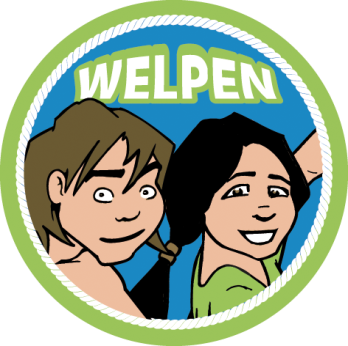 Uitdagende Scouting techniekenUitdagende Scouting technieken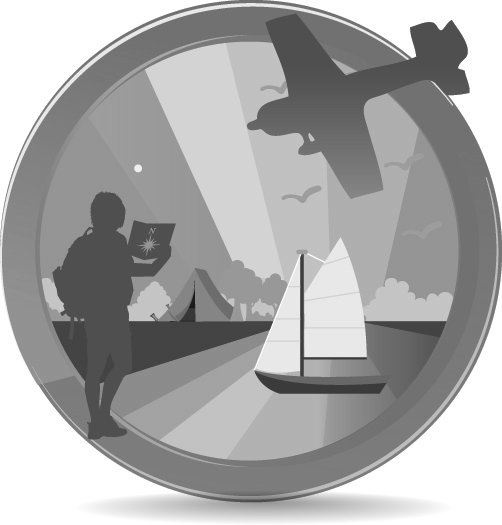 1Snijden / hakken / zagenSnijden / hakken / zagenToelichtingOmgaan met een mes / zaag / bijl. Bevers en welpen maken kennis met deze hulpmiddelen en worden zich bewust van de gevaren. Oudere jeugdleden zijn motorisch verder ontwikkeld en oefenen verschillende technieken. Ze leren dat om materiaal goed te kunnen blijven gebruiken, je het ook moet onderhouden. Daarnaast kunnen ze  een zaag / bijl op grotere objecten toepassen. ToelichtingOmgaan met een mes / zaag / bijl. Bevers en welpen maken kennis met deze hulpmiddelen en worden zich bewust van de gevaren. Oudere jeugdleden zijn motorisch verder ontwikkeld en oefenen verschillende technieken. Ze leren dat om materiaal goed te kunnen blijven gebruiken, je het ook moet onderhouden. Daarnaast kunnen ze  een zaag / bijl op grotere objecten toepassen. ToelichtingOmgaan met een mes / zaag / bijl. Bevers en welpen maken kennis met deze hulpmiddelen en worden zich bewust van de gevaren. Oudere jeugdleden zijn motorisch verder ontwikkeld en oefenen verschillende technieken. Ze leren dat om materiaal goed te kunnen blijven gebruiken, je het ook moet onderhouden. Daarnaast kunnen ze  een zaag / bijl op grotere objecten toepassen. Omschrijving De fijne motoriek van welpen is al aardig ontwikkeld. Zij leren zelfstandig een keukenmes te gebruiken. Ze maken onder begeleiding kennis met de techniek van zagen (figuurzagen, spanzaag) en passen deze toe (bijvoorbeeld met de Natuurwerkdag). De oudste welpen oefenen met het vasthouden van een bijl: hoe kun je er veilig mee lopen en aan iemand anders geven (=niet echt gebruiken!) en leren waar deze voor dient. Daarnaast maken ze kennis met basisregels wat betreft het gebruik van een zakmes (zittend snijden, van je af snijden, etc).Omschrijving De fijne motoriek van welpen is al aardig ontwikkeld. Zij leren zelfstandig een keukenmes te gebruiken. Ze maken onder begeleiding kennis met de techniek van zagen (figuurzagen, spanzaag) en passen deze toe (bijvoorbeeld met de Natuurwerkdag). De oudste welpen oefenen met het vasthouden van een bijl: hoe kun je er veilig mee lopen en aan iemand anders geven (=niet echt gebruiken!) en leren waar deze voor dient. Daarnaast maken ze kennis met basisregels wat betreft het gebruik van een zakmes (zittend snijden, van je af snijden, etc).Omschrijving De fijne motoriek van welpen is al aardig ontwikkeld. Zij leren zelfstandig een keukenmes te gebruiken. Ze maken onder begeleiding kennis met de techniek van zagen (figuurzagen, spanzaag) en passen deze toe (bijvoorbeeld met de Natuurwerkdag). De oudste welpen oefenen met het vasthouden van een bijl: hoe kun je er veilig mee lopen en aan iemand anders geven (=niet echt gebruiken!) en leren waar deze voor dient. Daarnaast maken ze kennis met basisregels wat betreft het gebruik van een zakmes (zittend snijden, van je af snijden, etc).WelpenWelpenUitdagende Scouting techniekenUitdagende Scouting technieken2StokenStokenToelichtingOp een veilige manier een vuur / kampvuur aanmaken, brandend houden en doven. In de jongste speltakken worden de jeugdleden zich ervan bewust dat vuur ook gevaarlijk kan zijn en hoe ze daar op een veilige manier bij kunt zitten. Stap voor stap leren de jeugdleden hoe je een vuur aan kunt maken, welke verschillende technieken hiervoor zijn, hoe je het vuur brandend kunt houden en tot slot kunt doven. ToelichtingOp een veilige manier een vuur / kampvuur aanmaken, brandend houden en doven. In de jongste speltakken worden de jeugdleden zich ervan bewust dat vuur ook gevaarlijk kan zijn en hoe ze daar op een veilige manier bij kunt zitten. Stap voor stap leren de jeugdleden hoe je een vuur aan kunt maken, welke verschillende technieken hiervoor zijn, hoe je het vuur brandend kunt houden en tot slot kunt doven. ToelichtingOp een veilige manier een vuur / kampvuur aanmaken, brandend houden en doven. In de jongste speltakken worden de jeugdleden zich ervan bewust dat vuur ook gevaarlijk kan zijn en hoe ze daar op een veilige manier bij kunt zitten. Stap voor stap leren de jeugdleden hoe je een vuur aan kunt maken, welke verschillende technieken hiervoor zijn, hoe je het vuur brandend kunt houden en tot slot kunt doven. Omschrijving Welpen leren wat je nodig hebt om een vuur te maken (branddriehoek) en hoe je het weer uit kunt maken. Ze zijn zich bewust van het gevaar van vuur en weten waarom je water / zand klaar moet zetten. Ze weten dat kleding brandbaar kan zijn en je daarop moet letten. Onder begeleiding oefenen welpen het maken van een vuur, bijvoorbeeld een klein vuurtje onder een blik om pannenkoeken te bakken. Ook kunnen ze een houtvoorraad aanleggen.Omschrijving Welpen leren wat je nodig hebt om een vuur te maken (branddriehoek) en hoe je het weer uit kunt maken. Ze zijn zich bewust van het gevaar van vuur en weten waarom je water / zand klaar moet zetten. Ze weten dat kleding brandbaar kan zijn en je daarop moet letten. Onder begeleiding oefenen welpen het maken van een vuur, bijvoorbeeld een klein vuurtje onder een blik om pannenkoeken te bakken. Ook kunnen ze een houtvoorraad aanleggen.Omschrijving Welpen leren wat je nodig hebt om een vuur te maken (branddriehoek) en hoe je het weer uit kunt maken. Ze zijn zich bewust van het gevaar van vuur en weten waarom je water / zand klaar moet zetten. Ze weten dat kleding brandbaar kan zijn en je daarop moet letten. Onder begeleiding oefenen welpen het maken van een vuur, bijvoorbeeld een klein vuurtje onder een blik om pannenkoeken te bakken. Ook kunnen ze een houtvoorraad aanleggen.WelpenWelpenUitdagende Scouting techniekenUitdagende Scouting technieken3Primitief kokenPrimitief kokenToelichtingKoken op houtvuur, zelfgemaakte ovens of alternatieve bronnen (bijvoorbeeld solar-cooking). Bevers en welpen hebben weinig inzicht in wat koken is. Zij maken kennis met de basisvaardigheden als iets simpels warm maken, bakken of koken. Hoe ouder de jeugdleden worden, hoe moeilijker de techniek en hoe uitgebreider de gerechten die ze koken. ToelichtingKoken op houtvuur, zelfgemaakte ovens of alternatieve bronnen (bijvoorbeeld solar-cooking). Bevers en welpen hebben weinig inzicht in wat koken is. Zij maken kennis met de basisvaardigheden als iets simpels warm maken, bakken of koken. Hoe ouder de jeugdleden worden, hoe moeilijker de techniek en hoe uitgebreider de gerechten die ze koken. ToelichtingKoken op houtvuur, zelfgemaakte ovens of alternatieve bronnen (bijvoorbeeld solar-cooking). Bevers en welpen hebben weinig inzicht in wat koken is. Zij maken kennis met de basisvaardigheden als iets simpels warm maken, bakken of koken. Hoe ouder de jeugdleden worden, hoe moeilijker de techniek en hoe uitgebreider de gerechten die ze koken. Omschrijving Welpen oefenen met moeilijkere gerechten die ook meer tijd nodig hebben om gaar te worden, zoals aardappels poffen en soep maken. Ook kunnen ze onder begeleiding brood bakken. Welpen leren aandachtspunten die belangrijk kunnen zijn bij primitief koken, zoals een pan insmeren met groene zeep. Omschrijving Welpen oefenen met moeilijkere gerechten die ook meer tijd nodig hebben om gaar te worden, zoals aardappels poffen en soep maken. Ook kunnen ze onder begeleiding brood bakken. Welpen leren aandachtspunten die belangrijk kunnen zijn bij primitief koken, zoals een pan insmeren met groene zeep. Omschrijving Welpen oefenen met moeilijkere gerechten die ook meer tijd nodig hebben om gaar te worden, zoals aardappels poffen en soep maken. Ook kunnen ze onder begeleiding brood bakken. Welpen leren aandachtspunten die belangrijk kunnen zijn bij primitief koken, zoals een pan insmeren met groene zeep. WelpenWelpenUitdagende Scouting techniekenUitdagende Scouting technieken4Kaart en kompasKaart en kompasToelichtingTechnische kennis over en het gebruik van een (water)kaart, navigeren door middel van kompas en GPS. Voordat jeugdleden kaart en kompas kunnen toepassen, moet hun oriëntatie ontwikkeld zijn. Door het gebruik van deze technieken ontwikkelen de jeugdleden ook de vaardigheid om zelf een route uit te zetten; dit geldt voor zowel land als water.ToelichtingTechnische kennis over en het gebruik van een (water)kaart, navigeren door middel van kompas en GPS. Voordat jeugdleden kaart en kompas kunnen toepassen, moet hun oriëntatie ontwikkeld zijn. Door het gebruik van deze technieken ontwikkelen de jeugdleden ook de vaardigheid om zelf een route uit te zetten; dit geldt voor zowel land als water.ToelichtingTechnische kennis over en het gebruik van een (water)kaart, navigeren door middel van kompas en GPS. Voordat jeugdleden kaart en kompas kunnen toepassen, moet hun oriëntatie ontwikkeld zijn. Door het gebruik van deze technieken ontwikkelen de jeugdleden ook de vaardigheid om zelf een route uit te zetten; dit geldt voor zowel land als water.Omschrijving Welpen zijn zich bewust van hun eigen omgeving en leren dat deze afgebeeld kan worden op een kaart. Ze leren wat er op een kaart staat, wat de coördinaten betekenen en wat een legenda is. Daarnaast kunnen welpen een bekende route naar een kaart projecteren en intekenen, bijvoorbeeld die naar hun eigen huis. Onder begeleiding oefenen welpen met lopen op kaart. Tot slot begrijpen welpen dat je een instrument (kompas) kunt gebruiken om te bepalen waar je heen moet. Ze leren de acht windstreken die erop staan herkennen en oefenen het gebruik van deze acht windstreken.Omschrijving Welpen zijn zich bewust van hun eigen omgeving en leren dat deze afgebeeld kan worden op een kaart. Ze leren wat er op een kaart staat, wat de coördinaten betekenen en wat een legenda is. Daarnaast kunnen welpen een bekende route naar een kaart projecteren en intekenen, bijvoorbeeld die naar hun eigen huis. Onder begeleiding oefenen welpen met lopen op kaart. Tot slot begrijpen welpen dat je een instrument (kompas) kunt gebruiken om te bepalen waar je heen moet. Ze leren de acht windstreken die erop staan herkennen en oefenen het gebruik van deze acht windstreken.Omschrijving Welpen zijn zich bewust van hun eigen omgeving en leren dat deze afgebeeld kan worden op een kaart. Ze leren wat er op een kaart staat, wat de coördinaten betekenen en wat een legenda is. Daarnaast kunnen welpen een bekende route naar een kaart projecteren en intekenen, bijvoorbeeld die naar hun eigen huis. Onder begeleiding oefenen welpen met lopen op kaart. Tot slot begrijpen welpen dat je een instrument (kompas) kunt gebruiken om te bepalen waar je heen moet. Ze leren de acht windstreken die erop staan herkennen en oefenen het gebruik van deze acht windstreken.WelpenWelpenUitdagende Scouting techniekenUitdagende Scouting technieken5RoutetechniekenRoutetechniekenToelichtingVerschillende manieren om een route uit te zetten, zonder gebruik te maken van kaart / kompas. Bevers en jongere welpen worden niet alleen op pad gestuurd en kunnen nog niet bepalen waar ze zijn of welke kant ze op moeten. Hoe ouder de jeugdleden worden, hoe meer richtings- en oriëntatiegevoel ze krijgen. De technieken (soort en moeilijkheidsgraad) en lengte van de tocht worden hierop aangepast. ToelichtingVerschillende manieren om een route uit te zetten, zonder gebruik te maken van kaart / kompas. Bevers en jongere welpen worden niet alleen op pad gestuurd en kunnen nog niet bepalen waar ze zijn of welke kant ze op moeten. Hoe ouder de jeugdleden worden, hoe meer richtings- en oriëntatiegevoel ze krijgen. De technieken (soort en moeilijkheidsgraad) en lengte van de tocht worden hierop aangepast. ToelichtingVerschillende manieren om een route uit te zetten, zonder gebruik te maken van kaart / kompas. Bevers en jongere welpen worden niet alleen op pad gestuurd en kunnen nog niet bepalen waar ze zijn of welke kant ze op moeten. Hoe ouder de jeugdleden worden, hoe meer richtings- en oriëntatiegevoel ze krijgen. De technieken (soort en moeilijkheidsgraad) en lengte van de tocht worden hierop aangepast. Omschrijving Welpen leren op een meer abstracte wijze een route te volgen (kruispuntenroute / bolletje-pijltje). Ook oefenen ze met andere aanwijzingen, zoals geluiden / reuk, natuurlijke sporen. Ze zijn zich bewust van hun omgeving en weten hoe je van de ene naar de andere plek kunt komen. Hierdoor kunnen welpen in spelvorm oefenen hoe je een simpele route of speurtocht uit zet, bijvoorbeeld een lintjesroute. Omschrijving Welpen leren op een meer abstracte wijze een route te volgen (kruispuntenroute / bolletje-pijltje). Ook oefenen ze met andere aanwijzingen, zoals geluiden / reuk, natuurlijke sporen. Ze zijn zich bewust van hun omgeving en weten hoe je van de ene naar de andere plek kunt komen. Hierdoor kunnen welpen in spelvorm oefenen hoe je een simpele route of speurtocht uit zet, bijvoorbeeld een lintjesroute. Omschrijving Welpen leren op een meer abstracte wijze een route te volgen (kruispuntenroute / bolletje-pijltje). Ook oefenen ze met andere aanwijzingen, zoals geluiden / reuk, natuurlijke sporen. Ze zijn zich bewust van hun omgeving en weten hoe je van de ene naar de andere plek kunt komen. Hierdoor kunnen welpen in spelvorm oefenen hoe je een simpele route of speurtocht uit zet, bijvoorbeeld een lintjesroute. WelpenWelpenUitdagende Scouting techniekenUitdagende Scouting technieken6SchiemannenSchiemannenToelichtingHet maken van verschillende knopen met behulp van touw. Hoe meer ervaring de jeugdleden hebben, hoe moeilijker de knopen worden. ToelichtingHet maken van verschillende knopen met behulp van touw. Hoe meer ervaring de jeugdleden hebben, hoe moeilijker de knopen worden. ToelichtingHet maken van verschillende knopen met behulp van touw. Hoe meer ervaring de jeugdleden hebben, hoe moeilijker de knopen worden. Omschrijving Welpen zijn al meer ervaren in het gebruik van touw en kunnen ingewikkeldere knopen nadoen, bijvoorbeeld bij het optuigen van een lelievlet, het maken van vriendschapsbandjes of scoobydoo-en. Welpen leren een aantal knopen (halve steek, slipsteek, schootsteek, timmersteek, platte knoop, mastworp, achtknoop, paalsteek, kikkerbeleg) en kunnen hier onder begeleiding een knopenplankje van maken. Omschrijving Welpen zijn al meer ervaren in het gebruik van touw en kunnen ingewikkeldere knopen nadoen, bijvoorbeeld bij het optuigen van een lelievlet, het maken van vriendschapsbandjes of scoobydoo-en. Welpen leren een aantal knopen (halve steek, slipsteek, schootsteek, timmersteek, platte knoop, mastworp, achtknoop, paalsteek, kikkerbeleg) en kunnen hier onder begeleiding een knopenplankje van maken. Omschrijving Welpen zijn al meer ervaren in het gebruik van touw en kunnen ingewikkeldere knopen nadoen, bijvoorbeeld bij het optuigen van een lelievlet, het maken van vriendschapsbandjes of scoobydoo-en. Welpen leren een aantal knopen (halve steek, slipsteek, schootsteek, timmersteek, platte knoop, mastworp, achtknoop, paalsteek, kikkerbeleg) en kunnen hier onder begeleiding een knopenplankje van maken. WelpenWelpenUitdagende Scouting techniekenUitdagende Scouting technieken7PionierenPionierenToelichtingObjecten maken door op verschillende manieren hout aan elkaar te verbinden met behulp van knopen. Hoe ouder en meer ervaren de jeugdleden, hoe groter en moeilijker de objecten worden. ToelichtingObjecten maken door op verschillende manieren hout aan elkaar te verbinden met behulp van knopen. Hoe ouder en meer ervaren de jeugdleden, hoe groter en moeilijker de objecten worden. ToelichtingObjecten maken door op verschillende manieren hout aan elkaar te verbinden met behulp van knopen. Hoe ouder en meer ervaren de jeugdleden, hoe groter en moeilijker de objecten worden. Omschrijving Onder begeleiding kunnen welpen twee driepoten met elkaar verbinden en vervolgens met dwarsbalken vastzetten. Ook kunnen ze een simpele ladder maken. Welpen leren hoe je touw op moet schieten. Met sateprikkers / touw of bamboe / postelastieken kunnen ze mini-pionieren, waarbij ze niet per se officiële knopen hoeven te maken maar wel kunnen oefenen met het verbinden van hout en touw. Omschrijving Onder begeleiding kunnen welpen twee driepoten met elkaar verbinden en vervolgens met dwarsbalken vastzetten. Ook kunnen ze een simpele ladder maken. Welpen leren hoe je touw op moet schieten. Met sateprikkers / touw of bamboe / postelastieken kunnen ze mini-pionieren, waarbij ze niet per se officiële knopen hoeven te maken maar wel kunnen oefenen met het verbinden van hout en touw. Omschrijving Onder begeleiding kunnen welpen twee driepoten met elkaar verbinden en vervolgens met dwarsbalken vastzetten. Ook kunnen ze een simpele ladder maken. Welpen leren hoe je touw op moet schieten. Met sateprikkers / touw of bamboe / postelastieken kunnen ze mini-pionieren, waarbij ze niet per se officiële knopen hoeven te maken maar wel kunnen oefenen met het verbinden van hout en touw. WelpenWelpenUitdagende Scouting techniekenUitdagende Scouting technieken8Kamp / bivakKamp / bivakToelichtingOvernachten in een gebouw of tent. De bevers en welpen wennen aan het slapen in een andere omgeving dan thuis, vervolgens maken ze de stap van overnachten in een gebouw naar kamperen. Oudere jeugdleden kunnen een tent op te zetten en gaan kamperen op een terrein verder weg van huis. Het maken van natuurlijke schuilhutten. ToelichtingOvernachten in een gebouw of tent. De bevers en welpen wennen aan het slapen in een andere omgeving dan thuis, vervolgens maken ze de stap van overnachten in een gebouw naar kamperen. Oudere jeugdleden kunnen een tent op te zetten en gaan kamperen op een terrein verder weg van huis. Het maken van natuurlijke schuilhutten. ToelichtingOvernachten in een gebouw of tent. De bevers en welpen wennen aan het slapen in een andere omgeving dan thuis, vervolgens maken ze de stap van overnachten in een gebouw naar kamperen. Oudere jeugdleden kunnen een tent op te zetten en gaan kamperen op een terrein verder weg van huis. Het maken van natuurlijke schuilhutten. Omschrijving Welpen zijn al meer gewend om buitensthuis te slapen en kunnen al meerdere nachten in een onbekende omgeving (andere blokhut) overnachten. De  welpen leren dat je ook buiten een gebouw veilig kunt slapen en de oudsten ervaren (mits het niet te slecht weer is) wat het is om een nachtje in een tent te slapen. Welpen leren onder begeleiding een tent op te zetten. Welpen bouwen zelfstandig hun eigen hutten.Omschrijving Welpen zijn al meer gewend om buitensthuis te slapen en kunnen al meerdere nachten in een onbekende omgeving (andere blokhut) overnachten. De  welpen leren dat je ook buiten een gebouw veilig kunt slapen en de oudsten ervaren (mits het niet te slecht weer is) wat het is om een nachtje in een tent te slapen. Welpen leren onder begeleiding een tent op te zetten. Welpen bouwen zelfstandig hun eigen hutten.Omschrijving Welpen zijn al meer gewend om buitensthuis te slapen en kunnen al meerdere nachten in een onbekende omgeving (andere blokhut) overnachten. De  welpen leren dat je ook buiten een gebouw veilig kunt slapen en de oudsten ervaren (mits het niet te slecht weer is) wat het is om een nachtje in een tent te slapen. Welpen leren onder begeleiding een tent op te zetten. Welpen bouwen zelfstandig hun eigen hutten.WelpenWelpenUitdagende Scouting techniekenUitdagende Scouting technieken9SeinenSeinenToelichtingOverbrengen van een boodschap zonder te praten of schrijven. Bevers ontdekken dat voor communicatie een boodschap, zender en ontvanger nodig zijn. Ze leren verschillende manieren om een boodschap over te brengen. Hoe ouder de jeugdleden worden, hoe complexer de techniek is die gebruikt kan worden en hoe moeilijker de boodschap. ToelichtingOverbrengen van een boodschap zonder te praten of schrijven. Bevers ontdekken dat voor communicatie een boodschap, zender en ontvanger nodig zijn. Ze leren verschillende manieren om een boodschap over te brengen. Hoe ouder de jeugdleden worden, hoe complexer de techniek is die gebruikt kan worden en hoe moeilijker de boodschap. ToelichtingOverbrengen van een boodschap zonder te praten of schrijven. Bevers ontdekken dat voor communicatie een boodschap, zender en ontvanger nodig zijn. Ze leren verschillende manieren om een boodschap over te brengen. Hoe ouder de jeugdleden worden, hoe complexer de techniek is die gebruikt kan worden en hoe moeilijker de boodschap. Omschrijving Welpen weten dat je een boodschap over kunt brengen naar iemand anders die je zelf niet hoeft te zien en dat je daarbij gebruik kunt maken van andere technieken dan praten. Ze oefenen met het gebruik van simpele technieken zoals alfabet, fluitsignalen, geheimtaal, geheimschrift, code. Daarnaast leren ze in spelvorm technieken waarbij grote afstanden overbrugd kunnen worden, zoals vlaggen, geluid en licht. Ook maken welpen kennis met elektronische vormen van communicatie zoals e-mailen en chatten. Tot slot kunnen welpen begeleid gebruikmaken van zendapparatuur (JOTA) Omschrijving Welpen weten dat je een boodschap over kunt brengen naar iemand anders die je zelf niet hoeft te zien en dat je daarbij gebruik kunt maken van andere technieken dan praten. Ze oefenen met het gebruik van simpele technieken zoals alfabet, fluitsignalen, geheimtaal, geheimschrift, code. Daarnaast leren ze in spelvorm technieken waarbij grote afstanden overbrugd kunnen worden, zoals vlaggen, geluid en licht. Ook maken welpen kennis met elektronische vormen van communicatie zoals e-mailen en chatten. Tot slot kunnen welpen begeleid gebruikmaken van zendapparatuur (JOTA) Omschrijving Welpen weten dat je een boodschap over kunt brengen naar iemand anders die je zelf niet hoeft te zien en dat je daarbij gebruik kunt maken van andere technieken dan praten. Ze oefenen met het gebruik van simpele technieken zoals alfabet, fluitsignalen, geheimtaal, geheimschrift, code. Daarnaast leren ze in spelvorm technieken waarbij grote afstanden overbrugd kunnen worden, zoals vlaggen, geluid en licht. Ook maken welpen kennis met elektronische vormen van communicatie zoals e-mailen en chatten. Tot slot kunnen welpen begeleid gebruikmaken van zendapparatuur (JOTA) WelpenWelpenUitdagende Scouting techniekenUitdagende Scouting technieken10Zeilen / varenZeilen / varenToelichtingZeilen is op het water door de wind voortbewogen worden. Bij Scouting gebruiken we hiervoor lelievletten. Bevers en ook welpen leren wat drijven met je lichaam doet. Vanaf de welpenleeftijd weten jeugdleden wat je aan boord zoal moet doen en scouts kunnen dit zelf en anderen aansturen hierin. Explorers en roverscouts kunnen met onbekende boten op onbekend water zeilen. Deze ontwikkeling is vergelijkbaar met het varen met een motorboot. De precieze eisen rondom varen en veiligheid komen terug in het CWO-examen. Jeugdleden leren hun boot te onderhouden. ToelichtingZeilen is op het water door de wind voortbewogen worden. Bij Scouting gebruiken we hiervoor lelievletten. Bevers en ook welpen leren wat drijven met je lichaam doet. Vanaf de welpenleeftijd weten jeugdleden wat je aan boord zoal moet doen en scouts kunnen dit zelf en anderen aansturen hierin. Explorers en roverscouts kunnen met onbekende boten op onbekend water zeilen. Deze ontwikkeling is vergelijkbaar met het varen met een motorboot. De precieze eisen rondom varen en veiligheid komen terug in het CWO-examen. Jeugdleden leren hun boot te onderhouden. ToelichtingZeilen is op het water door de wind voortbewogen worden. Bij Scouting gebruiken we hiervoor lelievletten. Bevers en ook welpen leren wat drijven met je lichaam doet. Vanaf de welpenleeftijd weten jeugdleden wat je aan boord zoal moet doen en scouts kunnen dit zelf en anderen aansturen hierin. Explorers en roverscouts kunnen met onbekende boten op onbekend water zeilen. Deze ontwikkeling is vergelijkbaar met het varen met een motorboot. De precieze eisen rondom varen en veiligheid komen terug in het CWO-examen. Jeugdleden leren hun boot te onderhouden. Omschrijving Welpen gaan begeleid het water op en kunnen commando's opvolgen voor roer houden, schoten aantrekken en vieren. Ze zijn op de hoogte van de verschillende bootonderdelen: roer, voordek, mast, zeil. Welpen kennen de belangrijkste bootonderdelen en veiligheids- en vaarregels (BPR) op het water. Welpen kunnen beginnen aan het behalen van kielboot CWO-1. Welpen weten dat materiaal bijgehouden moet worden en dat alles een nieuwe verflaag nodig heeft na een vaarseizoen. Welpen kunnen meehelpen met schuren. Omschrijving Welpen gaan begeleid het water op en kunnen commando's opvolgen voor roer houden, schoten aantrekken en vieren. Ze zijn op de hoogte van de verschillende bootonderdelen: roer, voordek, mast, zeil. Welpen kennen de belangrijkste bootonderdelen en veiligheids- en vaarregels (BPR) op het water. Welpen kunnen beginnen aan het behalen van kielboot CWO-1. Welpen weten dat materiaal bijgehouden moet worden en dat alles een nieuwe verflaag nodig heeft na een vaarseizoen. Welpen kunnen meehelpen met schuren. Omschrijving Welpen gaan begeleid het water op en kunnen commando's opvolgen voor roer houden, schoten aantrekken en vieren. Ze zijn op de hoogte van de verschillende bootonderdelen: roer, voordek, mast, zeil. Welpen kennen de belangrijkste bootonderdelen en veiligheids- en vaarregels (BPR) op het water. Welpen kunnen beginnen aan het behalen van kielboot CWO-1. Welpen weten dat materiaal bijgehouden moet worden en dat alles een nieuwe verflaag nodig heeft na een vaarseizoen. Welpen kunnen meehelpen met schuren. WelpenWelpenUitdagende Scouting techniekenUitdagende Scouting technieken11Kanoën / kayakkenKanoën / kayakkenToelichtingKanoën/Kayakken is in een (open)smalle boot varen, door middel van het gebruik van een enkele of dubbele peddel. Varen in een kayak is iets voor oudere jeugdleden. De jongsten varen mee met de leiding of met volwassenen in een canadees. Later leren ze zelf peddelen (voorin de canadees) of zelfstandig een kayak te besturen. De oudste jeugdleden kunnen zelf een canadees varen en zijn behendig met het varen in een kayak. Jeugdleden leren hun boot te onderhouden. ToelichtingKanoën/Kayakken is in een (open)smalle boot varen, door middel van het gebruik van een enkele of dubbele peddel. Varen in een kayak is iets voor oudere jeugdleden. De jongsten varen mee met de leiding of met volwassenen in een canadees. Later leren ze zelf peddelen (voorin de canadees) of zelfstandig een kayak te besturen. De oudste jeugdleden kunnen zelf een canadees varen en zijn behendig met het varen in een kayak. Jeugdleden leren hun boot te onderhouden. ToelichtingKanoën/Kayakken is in een (open)smalle boot varen, door middel van het gebruik van een enkele of dubbele peddel. Varen in een kayak is iets voor oudere jeugdleden. De jongsten varen mee met de leiding of met volwassenen in een canadees. Later leren ze zelf peddelen (voorin de canadees) of zelfstandig een kayak te besturen. De oudste jeugdleden kunnen zelf een canadees varen en zijn behendig met het varen in een kayak. Jeugdleden leren hun boot te onderhouden. Omschrijving Welpen gaan samen met leiding kanoën. Ze oefenen de peddelbeweging. De oudere welpen mogen voorin een grote boot 'meepeddelen'. Welpen hebben kennis van vaar- en veiligheidsregels en weten wat te doen als de boot om slaat. Welpen voeren korte tochten uit en doen mee met spelen op het water. Welpen kunnen de kano / kayak vaarklaar maken. Welpen weten dat materiaal bijgehouden moet worden en dat alles een nieuwe verflaag nodig heeft na een vaarseizoen. Omschrijving Welpen gaan samen met leiding kanoën. Ze oefenen de peddelbeweging. De oudere welpen mogen voorin een grote boot 'meepeddelen'. Welpen hebben kennis van vaar- en veiligheidsregels en weten wat te doen als de boot om slaat. Welpen voeren korte tochten uit en doen mee met spelen op het water. Welpen kunnen de kano / kayak vaarklaar maken. Welpen weten dat materiaal bijgehouden moet worden en dat alles een nieuwe verflaag nodig heeft na een vaarseizoen. Omschrijving Welpen gaan samen met leiding kanoën. Ze oefenen de peddelbeweging. De oudere welpen mogen voorin een grote boot 'meepeddelen'. Welpen hebben kennis van vaar- en veiligheidsregels en weten wat te doen als de boot om slaat. Welpen voeren korte tochten uit en doen mee met spelen op het water. Welpen kunnen de kano / kayak vaarklaar maken. Welpen weten dat materiaal bijgehouden moet worden en dat alles een nieuwe verflaag nodig heeft na een vaarseizoen. WelpenWelpenUitdagende Scouting techniekenUitdagende Scouting technieken12Roeien / wrikkenRoeien / wrikkenToelichtingDoor gebruik te maken van spierkracht een boot voortbewegen. Bij Scouting wordt gebruik gemaakt van de lelievlet. Wrikken is mogelijk vanaf eind welpen/begin scouts. Jeugdleden leren ook hun boot te onderhouden. ToelichtingDoor gebruik te maken van spierkracht een boot voortbewegen. Bij Scouting wordt gebruik gemaakt van de lelievlet. Wrikken is mogelijk vanaf eind welpen/begin scouts. Jeugdleden leren ook hun boot te onderhouden. ToelichtingDoor gebruik te maken van spierkracht een boot voortbewegen. Bij Scouting wordt gebruik gemaakt van de lelievlet. Wrikken is mogelijk vanaf eind welpen/begin scouts. Jeugdleden leren ook hun boot te onderhouden. Omschrijving Welpen gaan onder begeleiding roeien, ontwikkelen hun basiskennis over roeicommando's en roeitechnieken. Ze zijn op de hoogte van vaarregels, veiligheid op het water. Welpen voeren korte tochten uit en nemen deel aan spelen op het water. Ze begrijpen de werking van riemen. Welpen weten dat materiaal bijgehouden moet worden en dat alles een nieuwe verflaag nodig heeft na een vaarseizoen. Welpen kunnen meehelpen met schuren.Omschrijving Welpen gaan onder begeleiding roeien, ontwikkelen hun basiskennis over roeicommando's en roeitechnieken. Ze zijn op de hoogte van vaarregels, veiligheid op het water. Welpen voeren korte tochten uit en nemen deel aan spelen op het water. Ze begrijpen de werking van riemen. Welpen weten dat materiaal bijgehouden moet worden en dat alles een nieuwe verflaag nodig heeft na een vaarseizoen. Welpen kunnen meehelpen met schuren.Omschrijving Welpen gaan onder begeleiding roeien, ontwikkelen hun basiskennis over roeicommando's en roeitechnieken. Ze zijn op de hoogte van vaarregels, veiligheid op het water. Welpen voeren korte tochten uit en nemen deel aan spelen op het water. Ze begrijpen de werking van riemen. Welpen weten dat materiaal bijgehouden moet worden en dat alles een nieuwe verflaag nodig heeft na een vaarseizoen. Welpen kunnen meehelpen met schuren.WelpenWelpenUitdagende Scouting techniekenUitdagende Scouting technieken13Luchtvaart: 
technieken en lijnbestuurd vliegenLuchtvaart: 
technieken en lijnbestuurd vliegenToelichtingLeden van Scouting maken kennis met de praktijk van de luchtvaart. Hoe ouder de jeugdleden, hoe uitdagender en ingewikkelder de kennismaking. Lijnbestuurd vliegen is een activiteit die voornamelijk binnen luchtscouting beoefend wordt. Er zijn instructeurs voor opgeleid, de gouden wing is als veiligheidsinsigne te behalen. In alle gevallen is veiligheid een belangrijk aspect. ToelichtingLeden van Scouting maken kennis met de praktijk van de luchtvaart. Hoe ouder de jeugdleden, hoe uitdagender en ingewikkelder de kennismaking. Lijnbestuurd vliegen is een activiteit die voornamelijk binnen luchtscouting beoefend wordt. Er zijn instructeurs voor opgeleid, de gouden wing is als veiligheidsinsigne te behalen. In alle gevallen is veiligheid een belangrijk aspect. ToelichtingLeden van Scouting maken kennis met de praktijk van de luchtvaart. Hoe ouder de jeugdleden, hoe uitdagender en ingewikkelder de kennismaking. Lijnbestuurd vliegen is een activiteit die voornamelijk binnen luchtscouting beoefend wordt. Er zijn instructeurs voor opgeleid, de gouden wing is als veiligheidsinsigne te behalen. In alle gevallen is veiligheid een belangrijk aspect. Omschrijving Welpen bezoeken een echt vliegveld en doen daar een speurtocht met vliegtuig vragen. Welpen leren dat een vleugelprofiel omhoog wil ('lift'). Ze leren over snelheid, zwaartekracht en dat lucht gewicht heeft. Welpen leren de basis over g-krachten, zoals het effect van een lift en springen. Welpen kennen de basis van hoe vliegtuigen er uit zien en hoe ze bestuurd worden. Welpen krijgen uitleg hoe het vliegen werkt en mogen samen met een instructeur zelf een rondje proberen. Ze leren de veiligheidsregels. Omschrijving Welpen bezoeken een echt vliegveld en doen daar een speurtocht met vliegtuig vragen. Welpen leren dat een vleugelprofiel omhoog wil ('lift'). Ze leren over snelheid, zwaartekracht en dat lucht gewicht heeft. Welpen leren de basis over g-krachten, zoals het effect van een lift en springen. Welpen kennen de basis van hoe vliegtuigen er uit zien en hoe ze bestuurd worden. Welpen krijgen uitleg hoe het vliegen werkt en mogen samen met een instructeur zelf een rondje proberen. Ze leren de veiligheidsregels. Omschrijving Welpen bezoeken een echt vliegveld en doen daar een speurtocht met vliegtuig vragen. Welpen leren dat een vleugelprofiel omhoog wil ('lift'). Ze leren over snelheid, zwaartekracht en dat lucht gewicht heeft. Welpen leren de basis over g-krachten, zoals het effect van een lift en springen. Welpen kennen de basis van hoe vliegtuigen er uit zien en hoe ze bestuurd worden. Welpen krijgen uitleg hoe het vliegen werkt en mogen samen met een instructeur zelf een rondje proberen. Ze leren de veiligheidsregels. WelpenWelpenUitdagende Scouting techniekenUitdagende Scouting technieken14Spelen met lucht en modelbouwSpelen met lucht en modelbouwToelichtingMaken van modelvliegtuigen en spelenderwijs leren wat lucht doet met voorwerpen, jezelf etc. Luchtscouts zijn bezig met het maken van modelvliegtuigen. Aan de hand van verschillende proeven ervaren jeugdleden de werking van lucht die opstijgt als gevolg van warmte. De modellen en proefjes worden ingewikkelder naarmate de jeugdleden ouder worden. ToelichtingMaken van modelvliegtuigen en spelenderwijs leren wat lucht doet met voorwerpen, jezelf etc. Luchtscouts zijn bezig met het maken van modelvliegtuigen. Aan de hand van verschillende proeven ervaren jeugdleden de werking van lucht die opstijgt als gevolg van warmte. De modellen en proefjes worden ingewikkelder naarmate de jeugdleden ouder worden. ToelichtingMaken van modelvliegtuigen en spelenderwijs leren wat lucht doet met voorwerpen, jezelf etc. Luchtscouts zijn bezig met het maken van modelvliegtuigen. Aan de hand van verschillende proeven ervaren jeugdleden de werking van lucht die opstijgt als gevolg van warmte. De modellen en proefjes worden ingewikkelder naarmate de jeugdleden ouder worden. Omschrijving Welpen maken een simpele luchtballon die met behulp van de warmte uit bijvoorbeeld een föhn opstijgt. Ze ervaren dat een parachute van licht en stevig materiaal is gemaakt. Welpen zijn bezig met het maken van hun eerste houten vliegtuigje en krijgen daarbij uitleg over hoe een vliegtuig vliegt. Ze maken een eenvoudige vlieger en gaan daarmee vliegeren.  Omschrijving Welpen maken een simpele luchtballon die met behulp van de warmte uit bijvoorbeeld een föhn opstijgt. Ze ervaren dat een parachute van licht en stevig materiaal is gemaakt. Welpen zijn bezig met het maken van hun eerste houten vliegtuigje en krijgen daarbij uitleg over hoe een vliegtuig vliegt. Ze maken een eenvoudige vlieger en gaan daarmee vliegeren.  Omschrijving Welpen maken een simpele luchtballon die met behulp van de warmte uit bijvoorbeeld een föhn opstijgt. Ze ervaren dat een parachute van licht en stevig materiaal is gemaakt. Welpen zijn bezig met het maken van hun eerste houten vliegtuigje en krijgen daarbij uitleg over hoe een vliegtuig vliegt. Ze maken een eenvoudige vlieger en gaan daarmee vliegeren.  WelpenWelpenExpressieExpressie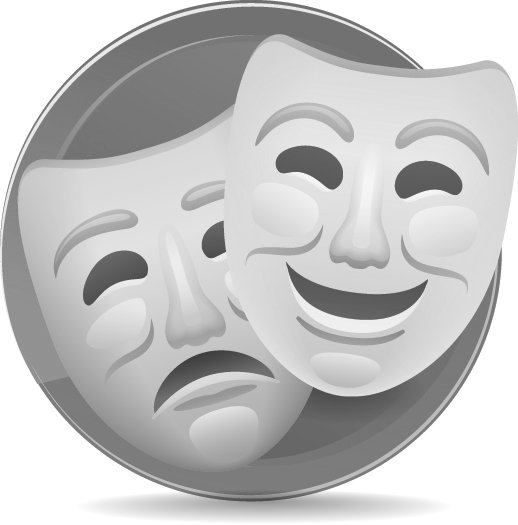 15DansenDansenToelichtingDansen kan in veel verschillende vormen, vaak in combinatie met muziek. Bevers en welpen leren gecontroleerd bepaalde bewegingen te maken. Tieners en jongeren begrijpen hoe je door middel van dans iets kunt uitbeelden.  ToelichtingDansen kan in veel verschillende vormen, vaak in combinatie met muziek. Bevers en welpen leren gecontroleerd bepaalde bewegingen te maken. Tieners en jongeren begrijpen hoe je door middel van dans iets kunt uitbeelden.  ToelichtingDansen kan in veel verschillende vormen, vaak in combinatie met muziek. Bevers en welpen leren gecontroleerd bepaalde bewegingen te maken. Tieners en jongeren begrijpen hoe je door middel van dans iets kunt uitbeelden.  Omschrijving Welpen kunnen gecontroleerd bewegingen nadoen en leren dat je door middel van verschillende bewegingen andere dingen uit kunt beelden. Ze zijn lenig en beweeglijk. Welpen dansen alleen of in groepen, bijvoorbeeld met streetdance. Omschrijving Welpen kunnen gecontroleerd bewegingen nadoen en leren dat je door middel van verschillende bewegingen andere dingen uit kunt beelden. Ze zijn lenig en beweeglijk. Welpen dansen alleen of in groepen, bijvoorbeeld met streetdance. Omschrijving Welpen kunnen gecontroleerd bewegingen nadoen en leren dat je door middel van verschillende bewegingen andere dingen uit kunt beelden. Ze zijn lenig en beweeglijk. Welpen dansen alleen of in groepen, bijvoorbeeld met streetdance. WelpenWelpenExpressieExpressie16FilmenFilmenToelichtingHet maken van filmopnames. Bevers en welpen zijn nog niet bekend met de werkwijze en leren deze stap voor stap te beheersen. Ze ontdekken dat  je een verhaal uit kunt beelden en welke perspectieven je kunt gebruiken om te filmen. Oudere jeugdleden leren hoe een verhaal te laten zien en welke technieken er bij het film maken aan bod komen.ToelichtingHet maken van filmopnames. Bevers en welpen zijn nog niet bekend met de werkwijze en leren deze stap voor stap te beheersen. Ze ontdekken dat  je een verhaal uit kunt beelden en welke perspectieven je kunt gebruiken om te filmen. Oudere jeugdleden leren hoe een verhaal te laten zien en welke technieken er bij het film maken aan bod komen.ToelichtingHet maken van filmopnames. Bevers en welpen zijn nog niet bekend met de werkwijze en leren deze stap voor stap te beheersen. Ze ontdekken dat  je een verhaal uit kunt beelden en welke perspectieven je kunt gebruiken om te filmen. Oudere jeugdleden leren hoe een verhaal te laten zien en welke technieken er bij het film maken aan bod komen.Omschrijving Welpen leren dat je door te filmen een verhaal kunt laten zien. Met behulp van de leiding kunnen ze hier een verhaallijn in aanbrengen. Welpen weten dat er verschillende soorten films zijn en dat de lengte varieert (videoclips, filmpjes, tv, echt of geacteerd). Welpen herkennen of iets van dichtbij of ver weg is gefilmd, van onder- of bovenaf. Omschrijving Welpen leren dat je door te filmen een verhaal kunt laten zien. Met behulp van de leiding kunnen ze hier een verhaallijn in aanbrengen. Welpen weten dat er verschillende soorten films zijn en dat de lengte varieert (videoclips, filmpjes, tv, echt of geacteerd). Welpen herkennen of iets van dichtbij of ver weg is gefilmd, van onder- of bovenaf. Omschrijving Welpen leren dat je door te filmen een verhaal kunt laten zien. Met behulp van de leiding kunnen ze hier een verhaallijn in aanbrengen. Welpen weten dat er verschillende soorten films zijn en dat de lengte varieert (videoclips, filmpjes, tv, echt of geacteerd). Welpen herkennen of iets van dichtbij of ver weg is gefilmd, van onder- of bovenaf. WelpenWelpenExpressieExpressie17FotograferenFotograferenToelichtingVastleggen van een moment, met (digitale) fotocamera en deze beelden afdrukken of laten afdrukken. Naarmate de jeugdleden ouder worden, nemen hun vaardigheden toe en nemen de mogelijkheden waarvoor ze fotografie kunnen gebruiken toe. Bevers en welpen maken kennis met fotografie en leren de basisbeginselen. Oudere jeugdleden kunnen fotografie doelgerichter inzetten en leren ook meer over de werking van een camera en het ontwikkelen van foto's. ToelichtingVastleggen van een moment, met (digitale) fotocamera en deze beelden afdrukken of laten afdrukken. Naarmate de jeugdleden ouder worden, nemen hun vaardigheden toe en nemen de mogelijkheden waarvoor ze fotografie kunnen gebruiken toe. Bevers en welpen maken kennis met fotografie en leren de basisbeginselen. Oudere jeugdleden kunnen fotografie doelgerichter inzetten en leren ook meer over de werking van een camera en het ontwikkelen van foto's. ToelichtingVastleggen van een moment, met (digitale) fotocamera en deze beelden afdrukken of laten afdrukken. Naarmate de jeugdleden ouder worden, nemen hun vaardigheden toe en nemen de mogelijkheden waarvoor ze fotografie kunnen gebruiken toe. Bevers en welpen maken kennis met fotografie en leren de basisbeginselen. Oudere jeugdleden kunnen fotografie doelgerichter inzetten en leren ook meer over de werking van een camera en het ontwikkelen van foto's. Omschrijving Welpen zijn al wat vaardiger in het gebruik van een fototoestel. Welpen maken foto's van de omgeving en kunnen een fotoverhaal of collage maken over een bepaald onderwerp.  Omschrijving Welpen zijn al wat vaardiger in het gebruik van een fototoestel. Welpen maken foto's van de omgeving en kunnen een fotoverhaal of collage maken over een bepaald onderwerp.  Omschrijving Welpen zijn al wat vaardiger in het gebruik van een fototoestel. Welpen maken foto's van de omgeving en kunnen een fotoverhaal of collage maken over een bepaald onderwerp.  WelpenWelpenExpressieExpressie18Grafische techniekenGrafische techniekenToelichtingVerschillende technieken om drukwerk te vervaardigen, bijvoorbeeld tekenen, zeefdruk (2D). Hoe ouder de jeugdleden, hoe fijner hun motoriek en hoe moeilijker de technieken die ze toe passen. Oudere jeugdleden kunnen meerdere technieken en materialen door elkaar gebruiken.  Welpen werken gestructureerd waar bevers vrij werken, scouts leren nieuwe technieken en explorers / roverscouts gaan meer experimenteren en doelgerichter werken. ToelichtingVerschillende technieken om drukwerk te vervaardigen, bijvoorbeeld tekenen, zeefdruk (2D). Hoe ouder de jeugdleden, hoe fijner hun motoriek en hoe moeilijker de technieken die ze toe passen. Oudere jeugdleden kunnen meerdere technieken en materialen door elkaar gebruiken.  Welpen werken gestructureerd waar bevers vrij werken, scouts leren nieuwe technieken en explorers / roverscouts gaan meer experimenteren en doelgerichter werken. ToelichtingVerschillende technieken om drukwerk te vervaardigen, bijvoorbeeld tekenen, zeefdruk (2D). Hoe ouder de jeugdleden, hoe fijner hun motoriek en hoe moeilijker de technieken die ze toe passen. Oudere jeugdleden kunnen meerdere technieken en materialen door elkaar gebruiken.  Welpen werken gestructureerd waar bevers vrij werken, scouts leren nieuwe technieken en explorers / roverscouts gaan meer experimenteren en doelgerichter werken. Omschrijving Bij welpen is de fijne motoriek beter ontwikkeld. Jonge welpen verliezen hun interesse in tekenen, gestructureerde tekenopdrachten en schilderen zijn dan goede alternatieven.  Oudere welpen willen tekenen zoals het hoort (dieren, auto's, mensen, perspectief). Welpen kunnen een opdracht uitvoeren en hierbij zelf kiezen welke techniek ze gebruiken. Welpen zijn in staat om zelf materiaal te maken, bijvoorbeeld een aardappelstempel en gaan onder begeleiding batikken. Andere mogelijkheden zijn mandala's en geometrische figuren maken, striptekenen, meten met behulp van een liniaal.  Omschrijving Bij welpen is de fijne motoriek beter ontwikkeld. Jonge welpen verliezen hun interesse in tekenen, gestructureerde tekenopdrachten en schilderen zijn dan goede alternatieven.  Oudere welpen willen tekenen zoals het hoort (dieren, auto's, mensen, perspectief). Welpen kunnen een opdracht uitvoeren en hierbij zelf kiezen welke techniek ze gebruiken. Welpen zijn in staat om zelf materiaal te maken, bijvoorbeeld een aardappelstempel en gaan onder begeleiding batikken. Andere mogelijkheden zijn mandala's en geometrische figuren maken, striptekenen, meten met behulp van een liniaal.  Omschrijving Bij welpen is de fijne motoriek beter ontwikkeld. Jonge welpen verliezen hun interesse in tekenen, gestructureerde tekenopdrachten en schilderen zijn dan goede alternatieven.  Oudere welpen willen tekenen zoals het hoort (dieren, auto's, mensen, perspectief). Welpen kunnen een opdracht uitvoeren en hierbij zelf kiezen welke techniek ze gebruiken. Welpen zijn in staat om zelf materiaal te maken, bijvoorbeeld een aardappelstempel en gaan onder begeleiding batikken. Andere mogelijkheden zijn mandala's en geometrische figuren maken, striptekenen, meten met behulp van een liniaal.  WelpenWelpenExpressieExpressie19HandvaardigheidHandvaardigheidToelichtingKleien, knutselen - 3D technieken. Gaandeweg leren de jeugdleden om moeilijkere materialen toe te passen, groter te gaan werken en ook meer details in te vullen. De variatie aan gebruikte technieken neemt toe. ToelichtingKleien, knutselen - 3D technieken. Gaandeweg leren de jeugdleden om moeilijkere materialen toe te passen, groter te gaan werken en ook meer details in te vullen. De variatie aan gebruikte technieken neemt toe. ToelichtingKleien, knutselen - 3D technieken. Gaandeweg leren de jeugdleden om moeilijkere materialen toe te passen, groter te gaan werken en ook meer details in te vullen. De variatie aan gebruikte technieken neemt toe. Omschrijving Welpen kunnen al zelfstandig een opdracht uitvoeren en daarbij eenvoudige technieken en materialen gebruiken. Ze kunnen uit een beperkte keuze inschatten welk materiaal ze het beste kunnen toepassen en op welke volgorde ze iets kunnen maken. Ze zijn erg creatief en fantasierijk. Omschrijving Welpen kunnen al zelfstandig een opdracht uitvoeren en daarbij eenvoudige technieken en materialen gebruiken. Ze kunnen uit een beperkte keuze inschatten welk materiaal ze het beste kunnen toepassen en op welke volgorde ze iets kunnen maken. Ze zijn erg creatief en fantasierijk. Omschrijving Welpen kunnen al zelfstandig een opdracht uitvoeren en daarbij eenvoudige technieken en materialen gebruiken. Ze kunnen uit een beperkte keuze inschatten welk materiaal ze het beste kunnen toepassen en op welke volgorde ze iets kunnen maken. Ze zijn erg creatief en fantasierijk. WelpenWelpenExpressieExpressie20Textiele werkvormenTextiele werkvormenToelichtingKnutselen met behulp van stof, lapjes, e.d. Jonge jeugdleden zullen enkel knutselen om iets leuks of moois te maken, waarbij hun eigen fantasie een grote rol speelt. Oudere jeugdleden kunnen doelgericht werken en het geleerde functioneel inzetten. ToelichtingKnutselen met behulp van stof, lapjes, e.d. Jonge jeugdleden zullen enkel knutselen om iets leuks of moois te maken, waarbij hun eigen fantasie een grote rol speelt. Oudere jeugdleden kunnen doelgericht werken en het geleerde functioneel inzetten. ToelichtingKnutselen met behulp van stof, lapjes, e.d. Jonge jeugdleden zullen enkel knutselen om iets leuks of moois te maken, waarbij hun eigen fantasie een grote rol speelt. Oudere jeugdleden kunnen doelgericht werken en het geleerde functioneel inzetten. Omschrijving Welpen kunnen zelfstandig werken, deels naar voorbeeld, deels naar eigen creativiteit. Bijvoorbeeld werken met wol, naald en draad, vilt, maken van een kampvlag. Ze zijn erg creatief en fantasierijk. Omschrijving Welpen kunnen zelfstandig werken, deels naar voorbeeld, deels naar eigen creativiteit. Bijvoorbeeld werken met wol, naald en draad, vilt, maken van een kampvlag. Ze zijn erg creatief en fantasierijk. Omschrijving Welpen kunnen zelfstandig werken, deels naar voorbeeld, deels naar eigen creativiteit. Bijvoorbeeld werken met wol, naald en draad, vilt, maken van een kampvlag. Ze zijn erg creatief en fantasierijk. WelpenWelpenExpressieExpressie21ToneelspelenToneelspelenToelichtingVoorbereiden, oefenen, opvoeren van een toneelstuk. Bevers spelen naar instructies van de leiding toneel; ze leren zich in te leven in een bepaalde rol en waar ze bij het spelen op moeten letten. Oudere jeugdleden werken zelfstandig, ze kunnen zich ook beter inleven in een bepaalde rol. Er wordt toegewerkt naar het volledig bedenken, voorbereiden en uitvoeren van een toneelstuk. ToelichtingVoorbereiden, oefenen, opvoeren van een toneelstuk. Bevers spelen naar instructies van de leiding toneel; ze leren zich in te leven in een bepaalde rol en waar ze bij het spelen op moeten letten. Oudere jeugdleden werken zelfstandig, ze kunnen zich ook beter inleven in een bepaalde rol. Er wordt toegewerkt naar het volledig bedenken, voorbereiden en uitvoeren van een toneelstuk. ToelichtingVoorbereiden, oefenen, opvoeren van een toneelstuk. Bevers spelen naar instructies van de leiding toneel; ze leren zich in te leven in een bepaalde rol en waar ze bij het spelen op moeten letten. Oudere jeugdleden werken zelfstandig, ze kunnen zich ook beter inleven in een bepaalde rol. Er wordt toegewerkt naar het volledig bedenken, voorbereiden en uitvoeren van een toneelstuk. Omschrijving Welpen oefenen onder begeleiding toneelstukjes en sketches. Met een beetje hulp bedenken ze ook zelf hun eigen toneelstukjes. Ze maken kennis met de uitgangspunten van toneel en kunnen hier rekening mee houden (bijvoorbeeld je kleden naar je rol, niet met je rug naar het publiek gaan staan).  Welpen oefenen in toneelspelen, bijvoorbeeld door in spelvorm theatersport toe te passen. Ze kunnen zich inleven in hun rol.  Omschrijving Welpen oefenen onder begeleiding toneelstukjes en sketches. Met een beetje hulp bedenken ze ook zelf hun eigen toneelstukjes. Ze maken kennis met de uitgangspunten van toneel en kunnen hier rekening mee houden (bijvoorbeeld je kleden naar je rol, niet met je rug naar het publiek gaan staan).  Welpen oefenen in toneelspelen, bijvoorbeeld door in spelvorm theatersport toe te passen. Ze kunnen zich inleven in hun rol.  Omschrijving Welpen oefenen onder begeleiding toneelstukjes en sketches. Met een beetje hulp bedenken ze ook zelf hun eigen toneelstukjes. Ze maken kennis met de uitgangspunten van toneel en kunnen hier rekening mee houden (bijvoorbeeld je kleden naar je rol, niet met je rug naar het publiek gaan staan).  Welpen oefenen in toneelspelen, bijvoorbeeld door in spelvorm theatersport toe te passen. Ze kunnen zich inleven in hun rol.  WelpenWelpenExpressieExpressie22Muziek makenMuziek makenToelichtingMaken van muziek en instrumenten en hiermee optreden. Waar bevers en jongere welpen vooral muziek kunnen maken door een voorbeeld te volgen, kunnen oudere jeugdleden zelf spelen. Jongere jeugdleden treden op in een beschermde omgeving, waar oudere jeugdleden ook in het openbaar een uitvoering doen. Naarmate kinderen ouder worden, veranderen het gebruik en de toepassing van muziek.  ToelichtingMaken van muziek en instrumenten en hiermee optreden. Waar bevers en jongere welpen vooral muziek kunnen maken door een voorbeeld te volgen, kunnen oudere jeugdleden zelf spelen. Jongere jeugdleden treden op in een beschermde omgeving, waar oudere jeugdleden ook in het openbaar een uitvoering doen. Naarmate kinderen ouder worden, veranderen het gebruik en de toepassing van muziek.  ToelichtingMaken van muziek en instrumenten en hiermee optreden. Waar bevers en jongere welpen vooral muziek kunnen maken door een voorbeeld te volgen, kunnen oudere jeugdleden zelf spelen. Jongere jeugdleden treden op in een beschermde omgeving, waar oudere jeugdleden ook in het openbaar een uitvoering doen. Naarmate kinderen ouder worden, veranderen het gebruik en de toepassing van muziek.  Omschrijving Welpen kunnen zelfstandig een eenvoudig muziekinstrument maken en met hun nest een yell bedenken en ten gehore brengen. Onder begeleiding kunnen welpen een liedje schrijven en hier muziek bij maken. Bij het kampvuur kunnen ze (kinder)liedjes meezingen. Omschrijving Welpen kunnen zelfstandig een eenvoudig muziekinstrument maken en met hun nest een yell bedenken en ten gehore brengen. Onder begeleiding kunnen welpen een liedje schrijven en hier muziek bij maken. Bij het kampvuur kunnen ze (kinder)liedjes meezingen. Omschrijving Welpen kunnen zelfstandig een eenvoudig muziekinstrument maken en met hun nest een yell bedenken en ten gehore brengen. Onder begeleiding kunnen welpen een liedje schrijven en hier muziek bij maken. Bij het kampvuur kunnen ze (kinder)liedjes meezingen. WelpenWelpenExpressieExpressie23Schriftelijke expressieSchriftelijke expressieToelichtingJe schriftelijk uitdrukken, en daarbij gebruik maken van verschillende media, van logboek tot website. Naarmate jeugdleden ouder worden nemen hun vaardigheden om zich schriftelijk uit te drukken toe. Jeugdleden leren zich te richten op de doelgroep en ook voor een breder publiek te schrijven. ToelichtingJe schriftelijk uitdrukken, en daarbij gebruik maken van verschillende media, van logboek tot website. Naarmate jeugdleden ouder worden nemen hun vaardigheden om zich schriftelijk uit te drukken toe. Jeugdleden leren zich te richten op de doelgroep en ook voor een breder publiek te schrijven. ToelichtingJe schriftelijk uitdrukken, en daarbij gebruik maken van verschillende media, van logboek tot website. Naarmate jeugdleden ouder worden nemen hun vaardigheden om zich schriftelijk uit te drukken toe. Jeugdleden leren zich te richten op de doelgroep en ook voor een breder publiek te schrijven. Omschrijving Welpen schrijven in een logboek op wat ze meegemaakt hebben en lezen dit later voor. Welpen kunnen een verhaaltje verzinnen. Ze kennen verschillende media, zoals clubblad, tijdschrift, krant, weblog. Omschrijving Welpen schrijven in een logboek op wat ze meegemaakt hebben en lezen dit later voor. Welpen kunnen een verhaaltje verzinnen. Ze kennen verschillende media, zoals clubblad, tijdschrift, krant, weblog. Omschrijving Welpen schrijven in een logboek op wat ze meegemaakt hebben en lezen dit later voor. Welpen kunnen een verhaaltje verzinnen. Ze kennen verschillende media, zoals clubblad, tijdschrift, krant, weblog. WelpenWelpenSport en spelSport en spel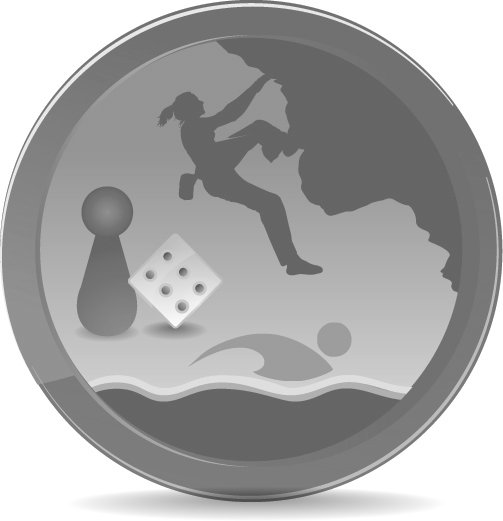 24SportenSportenToelichtingSporten, inclusief zwemmen, wandelen / lopen, doen we ook binnen het Scoutingprogramma, al nemen we niet deel aan sportwedstrijden. Fysiek kunnen de jeugdleden als ze ouder worden meer aan - er wordt dan ook verwacht dat ze verder kunnen springen, lopen, etc. Oudere jeugdleden zijn beter in staat teamsporten te spelen dan jongere jeugdleden, doordat ze meer op de ander gericht zijn en ook kunnen samenwerken. ToelichtingSporten, inclusief zwemmen, wandelen / lopen, doen we ook binnen het Scoutingprogramma, al nemen we niet deel aan sportwedstrijden. Fysiek kunnen de jeugdleden als ze ouder worden meer aan - er wordt dan ook verwacht dat ze verder kunnen springen, lopen, etc. Oudere jeugdleden zijn beter in staat teamsporten te spelen dan jongere jeugdleden, doordat ze meer op de ander gericht zijn en ook kunnen samenwerken. ToelichtingSporten, inclusief zwemmen, wandelen / lopen, doen we ook binnen het Scoutingprogramma, al nemen we niet deel aan sportwedstrijden. Fysiek kunnen de jeugdleden als ze ouder worden meer aan - er wordt dan ook verwacht dat ze verder kunnen springen, lopen, etc. Oudere jeugdleden zijn beter in staat teamsporten te spelen dan jongere jeugdleden, doordat ze meer op de ander gericht zijn en ook kunnen samenwerken. Omschrijving Welpen zijn leniger, behendiger en sterker dan bevers. Ze bewegen veel. De meeste welpen zijn in het bezit / bezig met het behalen van hun zwemdiploma A / B. Ze kunnen zelfstandig zwemmen, mits begeleiding in de buurt is. De oudste welpen kunnen 10 km lopen. Ze oefenen het samen spelen in een team, bijvoorbeeld met voetbal, trefbal.Omschrijving Welpen zijn leniger, behendiger en sterker dan bevers. Ze bewegen veel. De meeste welpen zijn in het bezit / bezig met het behalen van hun zwemdiploma A / B. Ze kunnen zelfstandig zwemmen, mits begeleiding in de buurt is. De oudste welpen kunnen 10 km lopen. Ze oefenen het samen spelen in een team, bijvoorbeeld met voetbal, trefbal.Omschrijving Welpen zijn leniger, behendiger en sterker dan bevers. Ze bewegen veel. De meeste welpen zijn in het bezit / bezig met het behalen van hun zwemdiploma A / B. Ze kunnen zelfstandig zwemmen, mits begeleiding in de buurt is. De oudste welpen kunnen 10 km lopen. Ze oefenen het samen spelen in een team, bijvoorbeeld met voetbal, trefbal.WelpenWelpenSport en spelSport en spel25Spel (postenspel)Spel (postenspel)ToelichtingSpelen van een postenspel. Naarmate jeugdleden ouder worden, zijn de spellen niet meer alleen gericht op fysieke inspanning (rennen) maar zijn ook tactiek en strategie belangrijk. Bevers / welpen kunnen het verloop van een spel nog niet goed inschatten; de spelen zijn hier eenvoudig en fantasierijk. Oudere jeugdleden kunnen spellen spelen waarin verschillende posten voorkomen en ook inschatten hoe de spelers het beste verdeeld kunnen worden. Het aantal locaties in het spel neemt toe. Daarnaast kunnen oudere jeugdleden zelf een spel bedenken, organiseren en uitvoeren. ToelichtingSpelen van een postenspel. Naarmate jeugdleden ouder worden, zijn de spellen niet meer alleen gericht op fysieke inspanning (rennen) maar zijn ook tactiek en strategie belangrijk. Bevers / welpen kunnen het verloop van een spel nog niet goed inschatten; de spelen zijn hier eenvoudig en fantasierijk. Oudere jeugdleden kunnen spellen spelen waarin verschillende posten voorkomen en ook inschatten hoe de spelers het beste verdeeld kunnen worden. Het aantal locaties in het spel neemt toe. Daarnaast kunnen oudere jeugdleden zelf een spel bedenken, organiseren en uitvoeren. ToelichtingSpelen van een postenspel. Naarmate jeugdleden ouder worden, zijn de spellen niet meer alleen gericht op fysieke inspanning (rennen) maar zijn ook tactiek en strategie belangrijk. Bevers / welpen kunnen het verloop van een spel nog niet goed inschatten; de spelen zijn hier eenvoudig en fantasierijk. Oudere jeugdleden kunnen spellen spelen waarin verschillende posten voorkomen en ook inschatten hoe de spelers het beste verdeeld kunnen worden. Het aantal locaties in het spel neemt toe. Daarnaast kunnen oudere jeugdleden zelf een spel bedenken, organiseren en uitvoeren. Omschrijving Welpen kunnen postenspellen spelen waarin meerdere nesten het tegen elkaar opnemen. Ieder nest kan hierin een andere rol / taak hebben, de welpen kunnen zich hierin inleven en weten hoe ze daarop moeten reageren. Ze spelen in een bekende omgeving. Binnen hun nest kunnen welpen afspreken wie wat doet. Het spel is gebaseerd op regels en vaak beeldend / fantasierijk. Jongens zijn competitiever ingesteld dan meisjes. Houd rekening met de verschillen tussen jonge / oudere welpen wat betreft tactiek / samenwerken. Omschrijving Welpen kunnen postenspellen spelen waarin meerdere nesten het tegen elkaar opnemen. Ieder nest kan hierin een andere rol / taak hebben, de welpen kunnen zich hierin inleven en weten hoe ze daarop moeten reageren. Ze spelen in een bekende omgeving. Binnen hun nest kunnen welpen afspreken wie wat doet. Het spel is gebaseerd op regels en vaak beeldend / fantasierijk. Jongens zijn competitiever ingesteld dan meisjes. Houd rekening met de verschillen tussen jonge / oudere welpen wat betreft tactiek / samenwerken. Omschrijving Welpen kunnen postenspellen spelen waarin meerdere nesten het tegen elkaar opnemen. Ieder nest kan hierin een andere rol / taak hebben, de welpen kunnen zich hierin inleven en weten hoe ze daarop moeten reageren. Ze spelen in een bekende omgeving. Binnen hun nest kunnen welpen afspreken wie wat doet. Het spel is gebaseerd op regels en vaak beeldend / fantasierijk. Jongens zijn competitiever ingesteld dan meisjes. Houd rekening met de verschillen tussen jonge / oudere welpen wat betreft tactiek / samenwerken. WelpenWelpenSport en spelSport en spel26Spel (renspel)Spel (renspel)ToelichtingSpelen van een renspel. Naarmate jeugdleden ouder worden kunnen ze fysiek meer aan. Daarnaast ontwikkelen ze inzicht in hoe het spel het beste gespeeld kan worden en leren ze tijdens een spel overzicht te houden.ToelichtingSpelen van een renspel. Naarmate jeugdleden ouder worden kunnen ze fysiek meer aan. Daarnaast ontwikkelen ze inzicht in hoe het spel het beste gespeeld kan worden en leren ze tijdens een spel overzicht te houden.ToelichtingSpelen van een renspel. Naarmate jeugdleden ouder worden kunnen ze fysiek meer aan. Daarnaast ontwikkelen ze inzicht in hoe het spel het beste gespeeld kan worden en leren ze tijdens een spel overzicht te houden.Omschrijving Welpen (met name de oudere welpen) zijn al in staat om in groepjes samen te werken. Ze nemen het tegen elkaar op in nesten (competitie), bijvoorbeeld met een estafette. Daarnaast kunnen welpen in een spel een bepaalde rol aannemen, bijvoorbeeld aan de hand van een verhaal een tikspel doen (ratten, raven). Spelregels,en het eerlijk naleven hiervan, is voor welpen erg belangrijk.Omschrijving Welpen (met name de oudere welpen) zijn al in staat om in groepjes samen te werken. Ze nemen het tegen elkaar op in nesten (competitie), bijvoorbeeld met een estafette. Daarnaast kunnen welpen in een spel een bepaalde rol aannemen, bijvoorbeeld aan de hand van een verhaal een tikspel doen (ratten, raven). Spelregels,en het eerlijk naleven hiervan, is voor welpen erg belangrijk.Omschrijving Welpen (met name de oudere welpen) zijn al in staat om in groepjes samen te werken. Ze nemen het tegen elkaar op in nesten (competitie), bijvoorbeeld met een estafette. Daarnaast kunnen welpen in een spel een bepaalde rol aannemen, bijvoorbeeld aan de hand van een verhaal een tikspel doen (ratten, raven). Spelregels,en het eerlijk naleven hiervan, is voor welpen erg belangrijk.WelpenWelpenSport en spelSport en spel27Spel (binnenspel)Spel (binnenspel)ToelichtingOnder binnenspelen vallen bijvoorbeeld gezelschapsspellen maar ook een quiz, uitbeelden van woorden en woordspelletjes. Bevers zijn nog te veel met hun eigen opdracht en positie bezig om een spel goed te kunnen overzien. Ze hebben nog niet geleerd om vooruit te denken en zo te bepalen hoe je kunt winnen. Oudere jeugdleden kunnen strategisch denken en ook meer opdrachten / rollen tegelijk overzien. Ze kunnen een en ander met elkaar verbinden.  ToelichtingOnder binnenspelen vallen bijvoorbeeld gezelschapsspellen maar ook een quiz, uitbeelden van woorden en woordspelletjes. Bevers zijn nog te veel met hun eigen opdracht en positie bezig om een spel goed te kunnen overzien. Ze hebben nog niet geleerd om vooruit te denken en zo te bepalen hoe je kunt winnen. Oudere jeugdleden kunnen strategisch denken en ook meer opdrachten / rollen tegelijk overzien. Ze kunnen een en ander met elkaar verbinden.  ToelichtingOnder binnenspelen vallen bijvoorbeeld gezelschapsspellen maar ook een quiz, uitbeelden van woorden en woordspelletjes. Bevers zijn nog te veel met hun eigen opdracht en positie bezig om een spel goed te kunnen overzien. Ze hebben nog niet geleerd om vooruit te denken en zo te bepalen hoe je kunt winnen. Oudere jeugdleden kunnen strategisch denken en ook meer opdrachten / rollen tegelijk overzien. Ze kunnen een en ander met elkaar verbinden.  Omschrijving Vanwege hun talenkennis kunnen welpen simpele woordspelletjes doen als Pim-Pam-Pet en galgje. Daarnaast zijn spelen gericht op motoriek geschikt: Mikado, Twister, dr. Bibber, Toren van Pisa. Regels zijn belangrijk. Welpen zijn er op gericht dat opgestelde regels worden nageleefd.Omschrijving Vanwege hun talenkennis kunnen welpen simpele woordspelletjes doen als Pim-Pam-Pet en galgje. Daarnaast zijn spelen gericht op motoriek geschikt: Mikado, Twister, dr. Bibber, Toren van Pisa. Regels zijn belangrijk. Welpen zijn er op gericht dat opgestelde regels worden nageleefd.Omschrijving Vanwege hun talenkennis kunnen welpen simpele woordspelletjes doen als Pim-Pam-Pet en galgje. Daarnaast zijn spelen gericht op motoriek geschikt: Mikado, Twister, dr. Bibber, Toren van Pisa. Regels zijn belangrijk. Welpen zijn er op gericht dat opgestelde regels worden nageleefd.WelpenWelpenSport en spelSport en spel28Spel (teamspel)Spel (teamspel)ToelichtingHet spelen van een teamspel (eventueel sport). Bevers en welpen moeten nog leren echt in een team samen te spelen en samen te werken. Scouts en explorers weten hoe je teamleden op de juiste manier in kunt zetten en hoe samenwerking onderling verbetert. Roverscouts zijn in staat om zelf een teamspel te organiseren. ToelichtingHet spelen van een teamspel (eventueel sport). Bevers en welpen moeten nog leren echt in een team samen te spelen en samen te werken. Scouts en explorers weten hoe je teamleden op de juiste manier in kunt zetten en hoe samenwerking onderling verbetert. Roverscouts zijn in staat om zelf een teamspel te organiseren. ToelichtingHet spelen van een teamspel (eventueel sport). Bevers en welpen moeten nog leren echt in een team samen te spelen en samen te werken. Scouts en explorers weten hoe je teamleden op de juiste manier in kunt zetten en hoe samenwerking onderling verbetert. Roverscouts zijn in staat om zelf een teamspel te organiseren. Omschrijving Welpen werken samen (jongere welpen onder begeleiding). Ze kunnen spellen nog niet in abstracte vorm spelen, maar wel wanneer eenvoudige en beeldende vormen worden gebruikt, zoals smurfen Stratego of levend kwartet, smokkelspel. In team doen ze sporten als trefbal, slagbal, voetbal. Om welpen te laten ervaren dat je elkaar allemaal nodig hebt om samen te werken, spelen welpen eenvoudige samenwerkingsspelen als rivier oversteken, vliegend tapijt. Voor welpen is het belangrijk dat gestelde regels worden nageleefd.Omschrijving Welpen werken samen (jongere welpen onder begeleiding). Ze kunnen spellen nog niet in abstracte vorm spelen, maar wel wanneer eenvoudige en beeldende vormen worden gebruikt, zoals smurfen Stratego of levend kwartet, smokkelspel. In team doen ze sporten als trefbal, slagbal, voetbal. Om welpen te laten ervaren dat je elkaar allemaal nodig hebt om samen te werken, spelen welpen eenvoudige samenwerkingsspelen als rivier oversteken, vliegend tapijt. Voor welpen is het belangrijk dat gestelde regels worden nageleefd.Omschrijving Welpen werken samen (jongere welpen onder begeleiding). Ze kunnen spellen nog niet in abstracte vorm spelen, maar wel wanneer eenvoudige en beeldende vormen worden gebruikt, zoals smurfen Stratego of levend kwartet, smokkelspel. In team doen ze sporten als trefbal, slagbal, voetbal. Om welpen te laten ervaren dat je elkaar allemaal nodig hebt om samen te werken, spelen welpen eenvoudige samenwerkingsspelen als rivier oversteken, vliegend tapijt. Voor welpen is het belangrijk dat gestelde regels worden nageleefd.WelpenWelpenBuitenlevenBuitenleven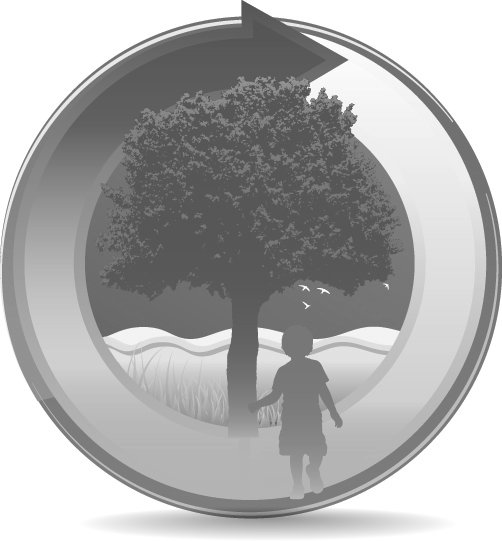 29BuitensportBuitensportToelichtingBuitensport staat ongeveer gelijk aan survivalactiviteiten. Bevers en welpen zijn fysiek nog niet in staat zelfstandig te survivallen, bij hen draait het om kennismaking met en eenvoudige activiteiten doen onder begeleiding. Naarmate jeugdleden ouder worden, zijn de survival activiteiten groter, hoger en uitdagender.ToelichtingBuitensport staat ongeveer gelijk aan survivalactiviteiten. Bevers en welpen zijn fysiek nog niet in staat zelfstandig te survivallen, bij hen draait het om kennismaking met en eenvoudige activiteiten doen onder begeleiding. Naarmate jeugdleden ouder worden, zijn de survival activiteiten groter, hoger en uitdagender.ToelichtingBuitensport staat ongeveer gelijk aan survivalactiviteiten. Bevers en welpen zijn fysiek nog niet in staat zelfstandig te survivallen, bij hen draait het om kennismaking met en eenvoudige activiteiten doen onder begeleiding. Naarmate jeugdleden ouder worden, zijn de survival activiteiten groter, hoger en uitdagender.Omschrijving Welpen zijn fysiek sterker dan bevers en hebben ook een beter evenwichtsgevoel en coördinatievermogen. Ze kunnen daarom een trappersbaan doen of apenkooien. Wel is hierbij begeleiding nodig, omdat sommige onderdelen nog eng kunnen zijn. Omschrijving Welpen zijn fysiek sterker dan bevers en hebben ook een beter evenwichtsgevoel en coördinatievermogen. Ze kunnen daarom een trappersbaan doen of apenkooien. Wel is hierbij begeleiding nodig, omdat sommige onderdelen nog eng kunnen zijn. Omschrijving Welpen zijn fysiek sterker dan bevers en hebben ook een beter evenwichtsgevoel en coördinatievermogen. Ze kunnen daarom een trappersbaan doen of apenkooien. Wel is hierbij begeleiding nodig, omdat sommige onderdelen nog eng kunnen zijn. WelpenWelpenBuitenlevenBuitenleven30Kennis van plant en dierKennis van plant en dierToelichtingNatuureducatie. Naarmate jeugdleden ouder worden, wordt hun omgeving groter. Daarnaast neemt hun kennis over planten en dieren toe en kunnen ze deze geleidelijk aan ook toe gaan passen. Voor meer informatie kun je contact opnemen met bijvoorbeeld het Centrum Natuur Milieu Educatie. ToelichtingNatuureducatie. Naarmate jeugdleden ouder worden, wordt hun omgeving groter. Daarnaast neemt hun kennis over planten en dieren toe en kunnen ze deze geleidelijk aan ook toe gaan passen. Voor meer informatie kun je contact opnemen met bijvoorbeeld het Centrum Natuur Milieu Educatie. ToelichtingNatuureducatie. Naarmate jeugdleden ouder worden, wordt hun omgeving groter. Daarnaast neemt hun kennis over planten en dieren toe en kunnen ze deze geleidelijk aan ook toe gaan passen. Voor meer informatie kun je contact opnemen met bijvoorbeeld het Centrum Natuur Milieu Educatie. Omschrijving Welpen hebben meer kennis over de natuur en zijn ook meer gericht op hun omgeving dan bevers. Ze doen eenvoudige activiteiten rondom het thema natuur. Ze ondernemen activiteiten als: de dierentuin bezoeken, maken van een vetbol, herkennen van verschillende soorten bladeren en vruchten, gipsafdruk maken van dierensporen, dierengeluidenspel, 'Samoerai'. Welpen worden zich ook bewust van eventuele gevaren. Welpen maken gebruik van de zoekkaarten van de IVN.Omschrijving Welpen hebben meer kennis over de natuur en zijn ook meer gericht op hun omgeving dan bevers. Ze doen eenvoudige activiteiten rondom het thema natuur. Ze ondernemen activiteiten als: de dierentuin bezoeken, maken van een vetbol, herkennen van verschillende soorten bladeren en vruchten, gipsafdruk maken van dierensporen, dierengeluidenspel, 'Samoerai'. Welpen worden zich ook bewust van eventuele gevaren. Welpen maken gebruik van de zoekkaarten van de IVN.Omschrijving Welpen hebben meer kennis over de natuur en zijn ook meer gericht op hun omgeving dan bevers. Ze doen eenvoudige activiteiten rondom het thema natuur. Ze ondernemen activiteiten als: de dierentuin bezoeken, maken van een vetbol, herkennen van verschillende soorten bladeren en vruchten, gipsafdruk maken van dierensporen, dierengeluidenspel, 'Samoerai'. Welpen worden zich ook bewust van eventuele gevaren. Welpen maken gebruik van de zoekkaarten van de IVN.WelpenWelpenBuitenlevenBuitenleven31MilieuMilieuToelichtingKennis over recycling, klimaat en energiebesparing. Waar bevers en welpen simpele regels leren over zaken als klimaat en recycling, hebben oudere jeugdleden inzicht in de achterliggende oorzaken, samenhang en mogelijke oplossingen. ToelichtingKennis over recycling, klimaat en energiebesparing. Waar bevers en welpen simpele regels leren over zaken als klimaat en recycling, hebben oudere jeugdleden inzicht in de achterliggende oorzaken, samenhang en mogelijke oplossingen. ToelichtingKennis over recycling, klimaat en energiebesparing. Waar bevers en welpen simpele regels leren over zaken als klimaat en recycling, hebben oudere jeugdleden inzicht in de achterliggende oorzaken, samenhang en mogelijke oplossingen. Omschrijving Welpen kunnen uit zichzelf een aantal regels / afspraken opnoemen wat betreft milieu en klimaat en deze ook toepassen.  Ze weten dat vervuiling effect heeft op het milieu en dat je zorgvuldig met de natuur moet omgaan. Welpen kennen simpele regels als geen afval achterlaten in de natuur of op kamp, lampen uitdoen, niets vernielen (geen levende takken van de bomen trekken, geen jonge boompjes uittrekken, niets stuk maken).Omschrijving Welpen kunnen uit zichzelf een aantal regels / afspraken opnoemen wat betreft milieu en klimaat en deze ook toepassen.  Ze weten dat vervuiling effect heeft op het milieu en dat je zorgvuldig met de natuur moet omgaan. Welpen kennen simpele regels als geen afval achterlaten in de natuur of op kamp, lampen uitdoen, niets vernielen (geen levende takken van de bomen trekken, geen jonge boompjes uittrekken, niets stuk maken).Omschrijving Welpen kunnen uit zichzelf een aantal regels / afspraken opnoemen wat betreft milieu en klimaat en deze ook toepassen.  Ze weten dat vervuiling effect heeft op het milieu en dat je zorgvuldig met de natuur moet omgaan. Welpen kennen simpele regels als geen afval achterlaten in de natuur of op kamp, lampen uitdoen, niets vernielen (geen levende takken van de bomen trekken, geen jonge boompjes uittrekken, niets stuk maken).WelpenWelpenBuitenlevenBuitenleven32NatuurbeheerNatuurbeheerToelichtingVerantwoord omgaan met de natuur tijdens activiteiten en natuurgerichte activiteiten. Bevers en welpen nemen deel aan eenvoudige activiteiten. Oudere jeugdleden hebben zelf inzicht in hoe ze op een goede manier met de natuur om kunnen gaan en passen deze kennis ook toe. Voor meer informatie kun je contact opnemen met het Centrum Natuur Milieu Educatie of het IVN.ToelichtingVerantwoord omgaan met de natuur tijdens activiteiten en natuurgerichte activiteiten. Bevers en welpen nemen deel aan eenvoudige activiteiten. Oudere jeugdleden hebben zelf inzicht in hoe ze op een goede manier met de natuur om kunnen gaan en passen deze kennis ook toe. Voor meer informatie kun je contact opnemen met het Centrum Natuur Milieu Educatie of het IVN.ToelichtingVerantwoord omgaan met de natuur tijdens activiteiten en natuurgerichte activiteiten. Bevers en welpen nemen deel aan eenvoudige activiteiten. Oudere jeugdleden hebben zelf inzicht in hoe ze op een goede manier met de natuur om kunnen gaan en passen deze kennis ook toe. Voor meer informatie kun je contact opnemen met het Centrum Natuur Milieu Educatie of het IVN.Omschrijving Welpen worden zich bewust van het belang verantwoord om te gaan met de natuur. Ze oefenen met het onderhouden van een eigen tuintje of helpen mee bij het snoeien van struiken rond het gebouw. Natuurwerkdag: wilgentenen zagen en zwerfafval rapen. Omschrijving Welpen worden zich bewust van het belang verantwoord om te gaan met de natuur. Ze oefenen met het onderhouden van een eigen tuintje of helpen mee bij het snoeien van struiken rond het gebouw. Natuurwerkdag: wilgentenen zagen en zwerfafval rapen. Omschrijving Welpen worden zich bewust van het belang verantwoord om te gaan met de natuur. Ze oefenen met het onderhouden van een eigen tuintje of helpen mee bij het snoeien van struiken rond het gebouw. Natuurwerkdag: wilgentenen zagen en zwerfafval rapen. WelpenWelpenBuitenlevenBuitenleven33WeerWeerToelichtingKennis van weer en seizoenen. Bevers en welpen maken kennis met de basisprincipes van weer en seizoenen. Naarmate de jeugdleden ouder worden zijn ze in staat meer achtergronden hiervan te begrijpen en hier ook op in te spelen. ToelichtingKennis van weer en seizoenen. Bevers en welpen maken kennis met de basisprincipes van weer en seizoenen. Naarmate de jeugdleden ouder worden zijn ze in staat meer achtergronden hiervan te begrijpen en hier ook op in te spelen. ToelichtingKennis van weer en seizoenen. Bevers en welpen maken kennis met de basisprincipes van weer en seizoenen. Naarmate de jeugdleden ouder worden zijn ze in staat meer achtergronden hiervan te begrijpen en hier ook op in te spelen. Omschrijving Welpen leren hun kennis over het weer en weertypen toe te passen, bijvoorbeeld welke kleding draag je wanneer?
Activiteiten zijn windmolens, windvaan, simpele neerslagmeter en zonnewijzer maken en gebruiken. Welpen kunnen de eigenschappen van jaargetijden benoemen.Omschrijving Welpen leren hun kennis over het weer en weertypen toe te passen, bijvoorbeeld welke kleding draag je wanneer?
Activiteiten zijn windmolens, windvaan, simpele neerslagmeter en zonnewijzer maken en gebruiken. Welpen kunnen de eigenschappen van jaargetijden benoemen.Omschrijving Welpen leren hun kennis over het weer en weertypen toe te passen, bijvoorbeeld welke kleding draag je wanneer?
Activiteiten zijn windmolens, windvaan, simpele neerslagmeter en zonnewijzer maken en gebruiken. Welpen kunnen de eigenschappen van jaargetijden benoemen.WelpenWelpenBuitenlevenBuitenleven34SterrenkundeSterrenkundeToelichtingOriënteren op sterren, kennis van sterren en planeten. Naarmate jeugdleden ouder worden neemt hun kennis over sterrenkunde toe. Na het herkennen van sterren / planeten leren jeugdleden om zich te oriënteren en vervolgens hier ook instrumenten voor te maken.ToelichtingOriënteren op sterren, kennis van sterren en planeten. Naarmate jeugdleden ouder worden neemt hun kennis over sterrenkunde toe. Na het herkennen van sterren / planeten leren jeugdleden om zich te oriënteren en vervolgens hier ook instrumenten voor te maken.ToelichtingOriënteren op sterren, kennis van sterren en planeten. Naarmate jeugdleden ouder worden neemt hun kennis over sterrenkunde toe. Na het herkennen van sterren / planeten leren jeugdleden om zich te oriënteren en vervolgens hier ook instrumenten voor te maken.Omschrijving Welpen zijn zich meer bewust van wat er om hen heen gebeurd, zij leren de poolster te herkennen evenals de verschillende maanstanden (EK, LK, VM, NM). Ook weten ze het verschil tussen zonsopgang en zonsondergang. Omschrijving Welpen zijn zich meer bewust van wat er om hen heen gebeurd, zij leren de poolster te herkennen evenals de verschillende maanstanden (EK, LK, VM, NM). Ook weten ze het verschil tussen zonsopgang en zonsondergang. Omschrijving Welpen zijn zich meer bewust van wat er om hen heen gebeurd, zij leren de poolster te herkennen evenals de verschillende maanstanden (EK, LK, VM, NM). Ook weten ze het verschil tussen zonsopgang en zonsondergang. WelpenWelpenInternationaalInternationaal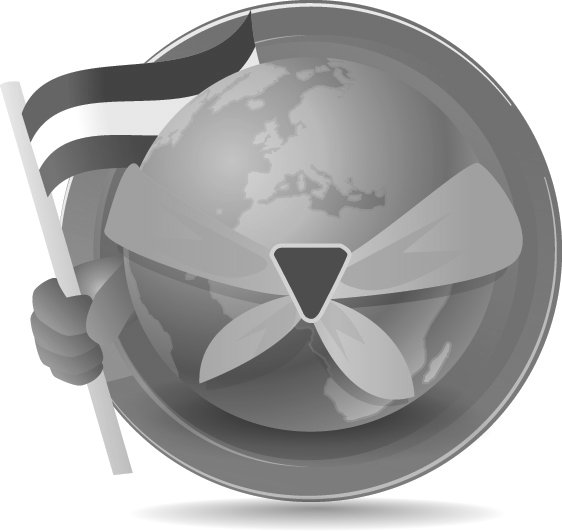 35Scouting wereldwijdScouting wereldwijdToelichtingScouting is een internationale, wereldwijde organisatie. Oudere jeugdleden doen verschillende activiteiten 'thuis' die gericht zijn op Scouting wereldwijd; zij zijn zich ervan bewust dat ze een onderdeel zijn van een wereldwijde organisatie. Bevers en welpen zijn meer op hun eigen omgeving / nationaal gericht, zij maken kennis met hun omgeving. ToelichtingScouting is een internationale, wereldwijde organisatie. Oudere jeugdleden doen verschillende activiteiten 'thuis' die gericht zijn op Scouting wereldwijd; zij zijn zich ervan bewust dat ze een onderdeel zijn van een wereldwijde organisatie. Bevers en welpen zijn meer op hun eigen omgeving / nationaal gericht, zij maken kennis met hun omgeving. ToelichtingScouting is een internationale, wereldwijde organisatie. Oudere jeugdleden doen verschillende activiteiten 'thuis' die gericht zijn op Scouting wereldwijd; zij zijn zich ervan bewust dat ze een onderdeel zijn van een wereldwijde organisatie. Bevers en welpen zijn meer op hun eigen omgeving / nationaal gericht, zij maken kennis met hun omgeving. Omschrijving Welpen weten welke positie ze in een Scoutinggroep innemen. Ze kunnen andere groepen / speltakken herkennen. Welpen gaan zich oriënteren op de wereld en leren dat Scouting in heel veel landen zit. Ze nemen deel aan de Denkdag en JOTA/JOTI. Omschrijving Welpen weten welke positie ze in een Scoutinggroep innemen. Ze kunnen andere groepen / speltakken herkennen. Welpen gaan zich oriënteren op de wereld en leren dat Scouting in heel veel landen zit. Ze nemen deel aan de Denkdag en JOTA/JOTI. Omschrijving Welpen weten welke positie ze in een Scoutinggroep innemen. Ze kunnen andere groepen / speltakken herkennen. Welpen gaan zich oriënteren op de wereld en leren dat Scouting in heel veel landen zit. Ze nemen deel aan de Denkdag en JOTA/JOTI. WelpenWelpenInternationaalInternationaal36Internationale uitwisselingenInternationale uitwisselingenToelichtingUitwisselen met andere scouts over de wereld, contact met ons partnershipland; actief naar buiten bezig zijn (postbox, internationale kampen, uitwisselingen etc). Oudere jeugdleden zijn zich bewust dat ze lid zijn van een wereldwijde organisatie. Bevers en welpen zijn vooral nog op hun eigen omgeving / nationaal gericht. ToelichtingUitwisselen met andere scouts over de wereld, contact met ons partnershipland; actief naar buiten bezig zijn (postbox, internationale kampen, uitwisselingen etc). Oudere jeugdleden zijn zich bewust dat ze lid zijn van een wereldwijde organisatie. Bevers en welpen zijn vooral nog op hun eigen omgeving / nationaal gericht. ToelichtingUitwisselen met andere scouts over de wereld, contact met ons partnershipland; actief naar buiten bezig zijn (postbox, internationale kampen, uitwisselingen etc). Oudere jeugdleden zijn zich bewust dat ze lid zijn van een wereldwijde organisatie. Bevers en welpen zijn vooral nog op hun eigen omgeving / nationaal gericht. Omschrijving Welpen weten dat scouting in heel veel landen zit. Onder begeleiding kunnen ze contact hebben met welpen in andere landen, bijvoorbeeld via een postbox. Omschrijving Welpen weten dat scouting in heel veel landen zit. Onder begeleiding kunnen ze contact hebben met welpen in andere landen, bijvoorbeeld via een postbox. Omschrijving Welpen weten dat scouting in heel veel landen zit. Onder begeleiding kunnen ze contact hebben met welpen in andere landen, bijvoorbeeld via een postbox. WelpenWelpenInternationaalInternationaal37CulturenCulturenToelichtingKennismaken met verschillende culturen. Bij de jongere speltakken draait het om het besef dat er onderlinge verschillen zijn tussen culturen. Jeugdleden leren culturen herkennen aan de hand van simpele, herkenbare punten. Oudere jeugdleden beseffen dat cultuur veel dieper gaat en zij kunnen culturen naast elkaar zetten. ToelichtingKennismaken met verschillende culturen. Bij de jongere speltakken draait het om het besef dat er onderlinge verschillen zijn tussen culturen. Jeugdleden leren culturen herkennen aan de hand van simpele, herkenbare punten. Oudere jeugdleden beseffen dat cultuur veel dieper gaat en zij kunnen culturen naast elkaar zetten. ToelichtingKennismaken met verschillende culturen. Bij de jongere speltakken draait het om het besef dat er onderlinge verschillen zijn tussen culturen. Jeugdleden leren culturen herkennen aan de hand van simpele, herkenbare punten. Oudere jeugdleden beseffen dat cultuur veel dieper gaat en zij kunnen culturen naast elkaar zetten. Omschrijving Welpen kennen de 'plaats' van hun eigen land in de wereld - ze zijn zich ervan bewust dat er verschillen zijn in armoede / rijkdom en dat er verschillende werelddelen zijn. Welpen beseffen dat ieder land een eigen cultuur heeft. Ze leren dat een cultuur meerdere aspecten kent, zoals vlaggen, taal, kleding, eten. Tijdens een bezoek aan het Afrika museum of het museum voor Volkenkunde maken ze verder kennis met andere culturen.  Omschrijving Welpen kennen de 'plaats' van hun eigen land in de wereld - ze zijn zich ervan bewust dat er verschillen zijn in armoede / rijkdom en dat er verschillende werelddelen zijn. Welpen beseffen dat ieder land een eigen cultuur heeft. Ze leren dat een cultuur meerdere aspecten kent, zoals vlaggen, taal, kleding, eten. Tijdens een bezoek aan het Afrika museum of het museum voor Volkenkunde maken ze verder kennis met andere culturen.  Omschrijving Welpen kennen de 'plaats' van hun eigen land in de wereld - ze zijn zich ervan bewust dat er verschillen zijn in armoede / rijkdom en dat er verschillende werelddelen zijn. Welpen beseffen dat ieder land een eigen cultuur heeft. Ze leren dat een cultuur meerdere aspecten kent, zoals vlaggen, taal, kleding, eten. Tijdens een bezoek aan het Afrika museum of het museum voor Volkenkunde maken ze verder kennis met andere culturen.  WelpenWelpenSamenlevingSamenleving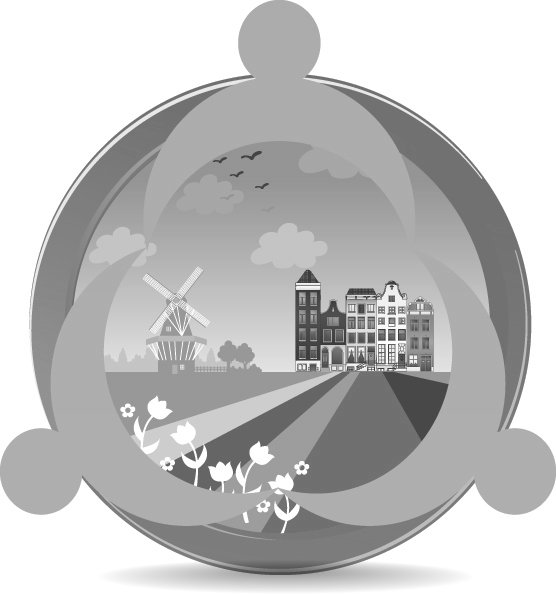 38Je eigen omgevingJe eigen omgevingToelichtingLeefwereld, hoe ziet de omgeving eruit. Bevers en welpen leren hun eigen omgeving kennen en hun plaats daarin bepalen. Scouts en explorers kunnen in hun eigen omgeving de weg vinden en leren dit ook in een nieuwe omgeving te doen.  ToelichtingLeefwereld, hoe ziet de omgeving eruit. Bevers en welpen leren hun eigen omgeving kennen en hun plaats daarin bepalen. Scouts en explorers kunnen in hun eigen omgeving de weg vinden en leren dit ook in een nieuwe omgeving te doen.  ToelichtingLeefwereld, hoe ziet de omgeving eruit. Bevers en welpen leren hun eigen omgeving kennen en hun plaats daarin bepalen. Scouts en explorers kunnen in hun eigen omgeving de weg vinden en leren dit ook in een nieuwe omgeving te doen.  Omschrijving Het zwaartepunt van de eigen omgeving ligt bij de welpen. Ze oriënteren zich binnen de eigen omgeving al een beetje en weten de weg: waar ze zelf wonen en waar een andere welp woont, onder begeleiding ergens naartoe fietsen of lopen (zelf de weg weten). Weten waar huisarts, apotheek en ziekenhuis zijn. Tijdens een spel in de stad kunnen ze in een afgebakend stuk zelfstandig op pad en de weg weer terug vinden. Welpen weten waar ze wel en niet mogen komen in en rondom het gebouw, een kampterrein e.d.Omschrijving Het zwaartepunt van de eigen omgeving ligt bij de welpen. Ze oriënteren zich binnen de eigen omgeving al een beetje en weten de weg: waar ze zelf wonen en waar een andere welp woont, onder begeleiding ergens naartoe fietsen of lopen (zelf de weg weten). Weten waar huisarts, apotheek en ziekenhuis zijn. Tijdens een spel in de stad kunnen ze in een afgebakend stuk zelfstandig op pad en de weg weer terug vinden. Welpen weten waar ze wel en niet mogen komen in en rondom het gebouw, een kampterrein e.d.Omschrijving Het zwaartepunt van de eigen omgeving ligt bij de welpen. Ze oriënteren zich binnen de eigen omgeving al een beetje en weten de weg: waar ze zelf wonen en waar een andere welp woont, onder begeleiding ergens naartoe fietsen of lopen (zelf de weg weten). Weten waar huisarts, apotheek en ziekenhuis zijn. Tijdens een spel in de stad kunnen ze in een afgebakend stuk zelfstandig op pad en de weg weer terug vinden. Welpen weten waar ze wel en niet mogen komen in en rondom het gebouw, een kampterrein e.d.WelpenWelpenSamenlevingSamenleving39Cultureel erfgoedCultureel erfgoedToelichtingMarkante plaatsen, beschermde dorpsgezichten, monumenten. Bevers en welpen leren om bijzondere plaatsen en monumenten te herkennen, terwijl oudere jeugdleden ook op de hoogte zijn van de achtergronden (geschiedenis), het belang en de waarde ervan.ToelichtingMarkante plaatsen, beschermde dorpsgezichten, monumenten. Bevers en welpen leren om bijzondere plaatsen en monumenten te herkennen, terwijl oudere jeugdleden ook op de hoogte zijn van de achtergronden (geschiedenis), het belang en de waarde ervan.ToelichtingMarkante plaatsen, beschermde dorpsgezichten, monumenten. Bevers en welpen leren om bijzondere plaatsen en monumenten te herkennen, terwijl oudere jeugdleden ook op de hoogte zijn van de achtergronden (geschiedenis), het belang en de waarde ervan.Omschrijving Welpen weten hoe hun stad of dorp heet en waar deze ligt. Ze zijn zich bewust of ze in een nieuwe stad wonen of juist een oude(re) en kunnen monumenten herkennen. Ze weten dat je dorpen / steden kunt herkenen aan markante plaatsen. Ze zien het verschil tussen iets wat natuurlijk gevormd is of wat door mensen is gemaakt. Omschrijving Welpen weten hoe hun stad of dorp heet en waar deze ligt. Ze zijn zich bewust of ze in een nieuwe stad wonen of juist een oude(re) en kunnen monumenten herkennen. Ze weten dat je dorpen / steden kunt herkenen aan markante plaatsen. Ze zien het verschil tussen iets wat natuurlijk gevormd is of wat door mensen is gemaakt. Omschrijving Welpen weten hoe hun stad of dorp heet en waar deze ligt. Ze zijn zich bewust of ze in een nieuwe stad wonen of juist een oude(re) en kunnen monumenten herkennen. Ze weten dat je dorpen / steden kunt herkenen aan markante plaatsen. Ze zien het verschil tussen iets wat natuurlijk gevormd is of wat door mensen is gemaakt. WelpenWelpenSamenlevingSamenleving40MaatschappijMaatschappijToelichtingBijdrage aan ceremonieën zoals 4 mei; maatschappelijke betrokkenheid en rechten van het kind. Hoe ouder jeugdleden zijn, hoe meer ze zich bewust zijn van hun positie in de maatschappij. Ze ontdekken dan ook welke bijdrage ze zelf aan de maatschappij kunnen leveren. Jeugdleden leren iets voor een ander te doen. ToelichtingBijdrage aan ceremonieën zoals 4 mei; maatschappelijke betrokkenheid en rechten van het kind. Hoe ouder jeugdleden zijn, hoe meer ze zich bewust zijn van hun positie in de maatschappij. Ze ontdekken dan ook welke bijdrage ze zelf aan de maatschappij kunnen leveren. Jeugdleden leren iets voor een ander te doen. ToelichtingBijdrage aan ceremonieën zoals 4 mei; maatschappelijke betrokkenheid en rechten van het kind. Hoe ouder jeugdleden zijn, hoe meer ze zich bewust zijn van hun positie in de maatschappij. Ze ontdekken dan ook welke bijdrage ze zelf aan de maatschappij kunnen leveren. Jeugdleden leren iets voor een ander te doen. Omschrijving Welpen zijn zich ervan bewust dat sommige mensen of kinderen het moeilijker hebben dan zijzelf, en dat je iemand anders kunt helpen. Zij doen iets vóór iemand anders (bijvoorbeeld kerststukjes maken, heitje voor een karweitje, geld inzamelen voor een goed doel). Welpen weten dat kinderen in andere landen een heel ander leven hebben en leren een aantal rechten die kinderen wereldwijd hebben. Welpen weten waar 4 / 5 mei voor staat. Omschrijving Welpen zijn zich ervan bewust dat sommige mensen of kinderen het moeilijker hebben dan zijzelf, en dat je iemand anders kunt helpen. Zij doen iets vóór iemand anders (bijvoorbeeld kerststukjes maken, heitje voor een karweitje, geld inzamelen voor een goed doel). Welpen weten dat kinderen in andere landen een heel ander leven hebben en leren een aantal rechten die kinderen wereldwijd hebben. Welpen weten waar 4 / 5 mei voor staat. Omschrijving Welpen zijn zich ervan bewust dat sommige mensen of kinderen het moeilijker hebben dan zijzelf, en dat je iemand anders kunt helpen. Zij doen iets vóór iemand anders (bijvoorbeeld kerststukjes maken, heitje voor een karweitje, geld inzamelen voor een goed doel). Welpen weten dat kinderen in andere landen een heel ander leven hebben en leren een aantal rechten die kinderen wereldwijd hebben. Welpen weten waar 4 / 5 mei voor staat. WelpenWelpenIdentiteitIdentiteit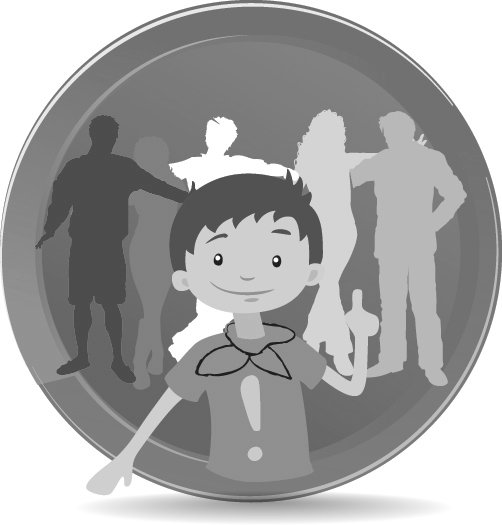 41ZelfbeeldZelfbeeldToelichtingWie ben ik? Zelfbeeld en zelfreflectie. Wie ben ik in vergelijking met de rest? Bevers  zijn nog heel erg op zichzelf gericht. Naarmate jeugdleden ouder worden neemt hun bewustzijn toe. Waar sta ik in mijn omgeving? En waar staan anderen? ToelichtingWie ben ik? Zelfbeeld en zelfreflectie. Wie ben ik in vergelijking met de rest? Bevers  zijn nog heel erg op zichzelf gericht. Naarmate jeugdleden ouder worden neemt hun bewustzijn toe. Waar sta ik in mijn omgeving? En waar staan anderen? ToelichtingWie ben ik? Zelfbeeld en zelfreflectie. Wie ben ik in vergelijking met de rest? Bevers  zijn nog heel erg op zichzelf gericht. Naarmate jeugdleden ouder worden neemt hun bewustzijn toe. Waar sta ik in mijn omgeving? En waar staan anderen? Omschrijving Welpen worden zich bewust van hun omgeving en kunnen hun positie in een groep aangeven, ook wat dat dan betekent. Bijvoorbeeld jonger / ouder, nieuw / langer lid, gids / helper. Ze kunnen zich nog moeilijk in een ander verplaatsen. Omschrijving Welpen worden zich bewust van hun omgeving en kunnen hun positie in een groep aangeven, ook wat dat dan betekent. Bijvoorbeeld jonger / ouder, nieuw / langer lid, gids / helper. Ze kunnen zich nog moeilijk in een ander verplaatsen. Omschrijving Welpen worden zich bewust van hun omgeving en kunnen hun positie in een groep aangeven, ook wat dat dan betekent. Bijvoorbeeld jonger / ouder, nieuw / langer lid, gids / helper. Ze kunnen zich nog moeilijk in een ander verplaatsen. WelpenWelpenIdentiteitIdentiteit42GroepGroepToelichtingSpecifieke groeps- en speltak eigen dingen, thema, eigen stijl, tradities. Waar jongere jeugdleden vooral meedoen met deze tradities zijn oudere jeugdleden zich bewust van de achtergronden en kunnen ze deze tradities ook zelf invullen / vormgeven. ToelichtingSpecifieke groeps- en speltak eigen dingen, thema, eigen stijl, tradities. Waar jongere jeugdleden vooral meedoen met deze tradities zijn oudere jeugdleden zich bewust van de achtergronden en kunnen ze deze tradities ook zelf invullen / vormgeven. ToelichtingSpecifieke groeps- en speltak eigen dingen, thema, eigen stijl, tradities. Waar jongere jeugdleden vooral meedoen met deze tradities zijn oudere jeugdleden zich bewust van de achtergronden en kunnen ze deze tradities ook zelf invullen / vormgeven. Omschrijving Welpen zijn erg fantasierijk en kunnen zich goed inleven in het thema. Ze doen mee aan groepsactiviteiten en zijn zich dan bewust van hun eigen positie. Omschrijving Welpen zijn erg fantasierijk en kunnen zich goed inleven in het thema. Ze doen mee aan groepsactiviteiten en zijn zich dan bewust van hun eigen positie. Omschrijving Welpen zijn erg fantasierijk en kunnen zich goed inleven in het thema. Ze doen mee aan groepsactiviteiten en zijn zich dan bewust van hun eigen positie. WelpenWelpenIdentiteitIdentiteit43LevensovertuigingLevensovertuigingToelichtingZingeving en geloof. Waar jongere jeugdleden meedoen met wat hen wordt voorgedaan, worden oudere jeugdleden zich bewust van verschillen in opvattingen omtrent zingeving / geloof. Ze leren hierin hun eigen keuzes en afwegingen te maken. ToelichtingZingeving en geloof. Waar jongere jeugdleden meedoen met wat hen wordt voorgedaan, worden oudere jeugdleden zich bewust van verschillen in opvattingen omtrent zingeving / geloof. Ze leren hierin hun eigen keuzes en afwegingen te maken. ToelichtingZingeving en geloof. Waar jongere jeugdleden meedoen met wat hen wordt voorgedaan, worden oudere jeugdleden zich bewust van verschillen in opvattingen omtrent zingeving / geloof. Ze leren hierin hun eigen keuzes en afwegingen te maken. Omschrijving Welpen weten welke signatuur hun eigen groep heeft en waar je dat aan kunt herkennen. Ze oefenen met een moment stil zijn. Welpen maken onbewust kennis met de code (normen en waarden) van Scouting. Welpen weten dat mensen anders kunnen denken of geloven dan zij doen. Omschrijving Welpen weten welke signatuur hun eigen groep heeft en waar je dat aan kunt herkennen. Ze oefenen met een moment stil zijn. Welpen maken onbewust kennis met de code (normen en waarden) van Scouting. Welpen weten dat mensen anders kunnen denken of geloven dan zij doen. Omschrijving Welpen weten welke signatuur hun eigen groep heeft en waar je dat aan kunt herkennen. Ze oefenen met een moment stil zijn. Welpen maken onbewust kennis met de code (normen en waarden) van Scouting. Welpen weten dat mensen anders kunnen denken of geloven dan zij doen. WelpenWelpenVeilig en gezondVeilig en gezond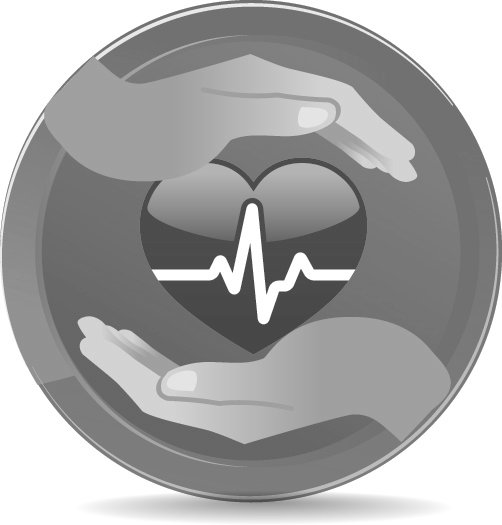 44Koken / voedingKoken / voedingToelichtingWeekmenu, verantwoord koken en eten en omgaan met afval. Naarmate jeugdleden ouder worden neemt de begeleiding af en zijn ze ook in staat om moeilijkere / meer uitgebreide gerechten en maaltijden klaar te maken, ook voor meer grote(re) aantallen.ToelichtingWeekmenu, verantwoord koken en eten en omgaan met afval. Naarmate jeugdleden ouder worden neemt de begeleiding af en zijn ze ook in staat om moeilijkere / meer uitgebreide gerechten en maaltijden klaar te maken, ook voor meer grote(re) aantallen.ToelichtingWeekmenu, verantwoord koken en eten en omgaan met afval. Naarmate jeugdleden ouder worden neemt de begeleiding af en zijn ze ook in staat om moeilijkere / meer uitgebreide gerechten en maaltijden klaar te maken, ook voor meer grote(re) aantallen.Omschrijving Welpen bereiden onder begeleiding met / voor hun nest een hele maaltijd  / tussendoortje (beleggen van een pizza, pannenkoeken, popcorn, koekjes, taart,  soep, onderdelen van of complete maaltijden). Ook het maken van een boodschappenlijst en opruimen / afwassen horen hier bij, onder begeleiding. Welpen kunnen voor basisprodukten als fruit, groenten en zoet aangeven of het wel of niet gezond is. Omschrijving Welpen bereiden onder begeleiding met / voor hun nest een hele maaltijd  / tussendoortje (beleggen van een pizza, pannenkoeken, popcorn, koekjes, taart,  soep, onderdelen van of complete maaltijden). Ook het maken van een boodschappenlijst en opruimen / afwassen horen hier bij, onder begeleiding. Welpen kunnen voor basisprodukten als fruit, groenten en zoet aangeven of het wel of niet gezond is. Omschrijving Welpen bereiden onder begeleiding met / voor hun nest een hele maaltijd  / tussendoortje (beleggen van een pizza, pannenkoeken, popcorn, koekjes, taart,  soep, onderdelen van of complete maaltijden). Ook het maken van een boodschappenlijst en opruimen / afwassen horen hier bij, onder begeleiding. Welpen kunnen voor basisprodukten als fruit, groenten en zoet aangeven of het wel of niet gezond is. WelpenWelpenVeilig en gezondVeilig en gezond45HygiëneHygiëneToelichtingPersoonlijke zorg en zorg voor een schone leefomgeving. Jeugdleden worden steeds zelfstandiger in hun persoonlijke verzorging en leren hier ook in hun omgeving rekening mee te houden (voedsel, gebouw, etc). ToelichtingPersoonlijke zorg en zorg voor een schone leefomgeving. Jeugdleden worden steeds zelfstandiger in hun persoonlijke verzorging en leren hier ook in hun omgeving rekening mee te houden (voedsel, gebouw, etc). ToelichtingPersoonlijke zorg en zorg voor een schone leefomgeving. Jeugdleden worden steeds zelfstandiger in hun persoonlijke verzorging en leren hier ook in hun omgeving rekening mee te houden (voedsel, gebouw, etc). Omschrijving Welpen kunnen eenvoudige regels voor persoonlijke verzorging zelf toepassen, bijvoorbeeld (handen) wassen, tanden poetsen, schone kleding op kamp aan doen, zorgdragen voor eigen bagage op kamp. Meehelpen bij het schoonmaken van het lokaal. Omschrijving Welpen kunnen eenvoudige regels voor persoonlijke verzorging zelf toepassen, bijvoorbeeld (handen) wassen, tanden poetsen, schone kleding op kamp aan doen, zorgdragen voor eigen bagage op kamp. Meehelpen bij het schoonmaken van het lokaal. Omschrijving Welpen kunnen eenvoudige regels voor persoonlijke verzorging zelf toepassen, bijvoorbeeld (handen) wassen, tanden poetsen, schone kleding op kamp aan doen, zorgdragen voor eigen bagage op kamp. Meehelpen bij het schoonmaken van het lokaal. WelpenWelpenVeilig en gezondVeilig en gezond46VeiligheidVeiligheidToelichtingVeiligheid is een aspect waar je bij iedere activiteit rekening mee moet houden.  Jongere jeugdleden volgen vooral de regels op omtrent veiligheid, terwijl oudere jeugdleden de achtergronden van bepaalde regels kennen en hier ook op in kunnen spelen. Ook de manier waarop je je gedraagt komt aan bod. De omgeving waarop dit betrekking heeft breidt zich uit naarmate jeugdleden ouder worden.  ToelichtingVeiligheid is een aspect waar je bij iedere activiteit rekening mee moet houden.  Jongere jeugdleden volgen vooral de regels op omtrent veiligheid, terwijl oudere jeugdleden de achtergronden van bepaalde regels kennen en hier ook op in kunnen spelen. Ook de manier waarop je je gedraagt komt aan bod. De omgeving waarop dit betrekking heeft breidt zich uit naarmate jeugdleden ouder worden.  ToelichtingVeiligheid is een aspect waar je bij iedere activiteit rekening mee moet houden.  Jongere jeugdleden volgen vooral de regels op omtrent veiligheid, terwijl oudere jeugdleden de achtergronden van bepaalde regels kennen en hier ook op in kunnen spelen. Ook de manier waarop je je gedraagt komt aan bod. De omgeving waarop dit betrekking heeft breidt zich uit naarmate jeugdleden ouder worden.  Omschrijving Al spelenderwijs leren welpen meer over veiligheid. Ze gaan op excursie naar de brandweer / (water) politie en doen een kwartetspel rondom veiligheid. Ze oefenen verkeersregels (fietsend) en kennen vaarregels. Daarnaast leren ze hoe je je gedraagt in het verkeer of op een boot. Ze begrijpen waar een ontruimingsoefening voor is. Omschrijving Al spelenderwijs leren welpen meer over veiligheid. Ze gaan op excursie naar de brandweer / (water) politie en doen een kwartetspel rondom veiligheid. Ze oefenen verkeersregels (fietsend) en kennen vaarregels. Daarnaast leren ze hoe je je gedraagt in het verkeer of op een boot. Ze begrijpen waar een ontruimingsoefening voor is. Omschrijving Al spelenderwijs leren welpen meer over veiligheid. Ze gaan op excursie naar de brandweer / (water) politie en doen een kwartetspel rondom veiligheid. Ze oefenen verkeersregels (fietsend) en kennen vaarregels. Daarnaast leren ze hoe je je gedraagt in het verkeer of op een boot. Ze begrijpen waar een ontruimingsoefening voor is. WelpenWelpenVeilig en gezondVeilig en gezond47EHBOEHBOToelichtingKennis en toepassing van EHBO. Naarmate jeugdleden ouder worden, kunnen zij meer handelingen van EHBO toepassen. Vanaf het moment dat een jeugdlid een telefoon kunnen gebruiken, kunnen ze 112 bellen. Ze leren wanneer ze moeten bellen en dat dit geen spelletje is. Hoe ouder ze worden, hoe vollediger een jeugdlid een melding doet.ToelichtingKennis en toepassing van EHBO. Naarmate jeugdleden ouder worden, kunnen zij meer handelingen van EHBO toepassen. Vanaf het moment dat een jeugdlid een telefoon kunnen gebruiken, kunnen ze 112 bellen. Ze leren wanneer ze moeten bellen en dat dit geen spelletje is. Hoe ouder ze worden, hoe vollediger een jeugdlid een melding doet.ToelichtingKennis en toepassing van EHBO. Naarmate jeugdleden ouder worden, kunnen zij meer handelingen van EHBO toepassen. Vanaf het moment dat een jeugdlid een telefoon kunnen gebruiken, kunnen ze 112 bellen. Ze leren wanneer ze moeten bellen en dat dit geen spelletje is. Hoe ouder ze worden, hoe vollediger een jeugdlid een melding doet.Omschrijving Welpen leren verschillende wonden herkennen (brandwond, snijwond, schaafwond). Ze oefenen met het aanleggen van een verband en mitella. Ze leren de 5 belangrijke punten van EHBO toe te passen en nemen een kijkje in een ambulance. Welpen kennen het alarmnummer en weten wanneer je dat moet bellen en dat dit geen spelletje is. Omschrijving Welpen leren verschillende wonden herkennen (brandwond, snijwond, schaafwond). Ze oefenen met het aanleggen van een verband en mitella. Ze leren de 5 belangrijke punten van EHBO toe te passen en nemen een kijkje in een ambulance. Welpen kennen het alarmnummer en weten wanneer je dat moet bellen en dat dit geen spelletje is. Omschrijving Welpen leren verschillende wonden herkennen (brandwond, snijwond, schaafwond). Ze oefenen met het aanleggen van een verband en mitella. Ze leren de 5 belangrijke punten van EHBO toe te passen en nemen een kijkje in een ambulance. Welpen kennen het alarmnummer en weten wanneer je dat moet bellen en dat dit geen spelletje is. WelpenWelpenVeilig en gezondVeilig en gezond48MiddelengebruikMiddelengebruikToelichtingGebruik van alcohol en drugs. Bevers en welpen leren dat ze geen alcohol of drugs mogen gebruiken, terwijl oudere jeugdleden zich bewust worden van de effecten / gevaren en weten hoe hiermee om te gaan. Tijdens het Scoutingspel besteed je bij bevers / welpen geen aandacht aan het gebruik van middelen, bij de oudere speltakken doe je dat wel. ToelichtingGebruik van alcohol en drugs. Bevers en welpen leren dat ze geen alcohol of drugs mogen gebruiken, terwijl oudere jeugdleden zich bewust worden van de effecten / gevaren en weten hoe hiermee om te gaan. Tijdens het Scoutingspel besteed je bij bevers / welpen geen aandacht aan het gebruik van middelen, bij de oudere speltakken doe je dat wel. ToelichtingGebruik van alcohol en drugs. Bevers en welpen leren dat ze geen alcohol of drugs mogen gebruiken, terwijl oudere jeugdleden zich bewust worden van de effecten / gevaren en weten hoe hiermee om te gaan. Tijdens het Scoutingspel besteed je bij bevers / welpen geen aandacht aan het gebruik van middelen, bij de oudere speltakken doe je dat wel. Omschrijving Welpen leren dat het gebruik van rookwaar, alcohol en drugs schadelijk is.Omschrijving Welpen leren dat het gebruik van rookwaar, alcohol en drugs schadelijk is.Omschrijving Welpen leren dat het gebruik van rookwaar, alcohol en drugs schadelijk is.WelpenWelpenVeilig en gezondVeilig en gezond49Omgaan met elkaarOmgaan met elkaarToelichtingIntimiteit; hoe ga je om met anderen? Wat is je eigen rol hierin en hoe wil je dat anderen met jou omgaan? Normen en waarden.  Bevers zijn nog vooral met zichzelf bezig, terwijl oudere jeugdleden zich meer bewust zijn van hun positie in een groep. Ze kunnen zich steeds meer inleven in anderen en leren welk effect hun gedrag op anderen kan hebben. Dit is bijvoorbeeld het geval bij pesten. ToelichtingIntimiteit; hoe ga je om met anderen? Wat is je eigen rol hierin en hoe wil je dat anderen met jou omgaan? Normen en waarden.  Bevers zijn nog vooral met zichzelf bezig, terwijl oudere jeugdleden zich meer bewust zijn van hun positie in een groep. Ze kunnen zich steeds meer inleven in anderen en leren welk effect hun gedrag op anderen kan hebben. Dit is bijvoorbeeld het geval bij pesten. ToelichtingIntimiteit; hoe ga je om met anderen? Wat is je eigen rol hierin en hoe wil je dat anderen met jou omgaan? Normen en waarden.  Bevers zijn nog vooral met zichzelf bezig, terwijl oudere jeugdleden zich meer bewust zijn van hun positie in een groep. Ze kunnen zich steeds meer inleven in anderen en leren welk effect hun gedrag op anderen kan hebben. Dit is bijvoorbeeld het geval bij pesten. Omschrijving Welpen werken in groepjes en tweetallen samen. Ze kennen de basis omgangsregels (bijvoorbeeld uit de welpenwet) en zijn erop gericht straf te vermijden / een beloning te krijgen. Zo leren ze dat je bepaalde regels moet volgen. Gidsen en helpers leren in hun nest op te letten dat iedereen het naar de zin heeft. Jongere welpen weten dat ze naar hun gids / helper moeten luisteren. Welpen weten dat niet iedereen hetzelfde is, maar je toch netjes met elkaar om gaat. Welpen zijn verbaal in staat om iemand te pesten,  weten wat pesten is en leren dat je dat niet mag doen. Ze kennen het verschil tussen pesten en plagen, maar weten niet altijd goed de grens hier tussen te bewaken.Omschrijving Welpen werken in groepjes en tweetallen samen. Ze kennen de basis omgangsregels (bijvoorbeeld uit de welpenwet) en zijn erop gericht straf te vermijden / een beloning te krijgen. Zo leren ze dat je bepaalde regels moet volgen. Gidsen en helpers leren in hun nest op te letten dat iedereen het naar de zin heeft. Jongere welpen weten dat ze naar hun gids / helper moeten luisteren. Welpen weten dat niet iedereen hetzelfde is, maar je toch netjes met elkaar om gaat. Welpen zijn verbaal in staat om iemand te pesten,  weten wat pesten is en leren dat je dat niet mag doen. Ze kennen het verschil tussen pesten en plagen, maar weten niet altijd goed de grens hier tussen te bewaken.Omschrijving Welpen werken in groepjes en tweetallen samen. Ze kennen de basis omgangsregels (bijvoorbeeld uit de welpenwet) en zijn erop gericht straf te vermijden / een beloning te krijgen. Zo leren ze dat je bepaalde regels moet volgen. Gidsen en helpers leren in hun nest op te letten dat iedereen het naar de zin heeft. Jongere welpen weten dat ze naar hun gids / helper moeten luisteren. Welpen weten dat niet iedereen hetzelfde is, maar je toch netjes met elkaar om gaat. Welpen zijn verbaal in staat om iemand te pesten,  weten wat pesten is en leren dat je dat niet mag doen. Ze kennen het verschil tussen pesten en plagen, maar weten niet altijd goed de grens hier tussen te bewaken.